Törökszentmiklós Városi Önkormányzat 2017. évi költségvetéseT A R T A L O M J E G Y Z É K1.2. melléklet a 7/2017. (II.24.) Önk. rendelethez1.3. melléklet a 7/2017. (II.24.) Önk. rendelethez2.1. melléklet a 7/2017. (II.24.) Önk. rendelethez2.2. melléklet a 7/2017. (II.24.) Önk. rendelethez3. melléklet a 7/2017. (II.24.) Önk. rendelethez4. melléklet a 7/2017. (II.24.) Önk. rendelethez5. melléklet a 7/2017. (II.24.) Önk. rendelethez6. melléklet a 7/2017. (II.24.) Önk. rendelethez7. melléklet a 7/2017. (II.24.) Önk. rendelethez8. melléklet a 7/2017. (II.24.) Önk. rendelethez9. melléklet a 7/2017. (II.24.) Önk. rendelethez10. melléklet a 7/2017. (II.24.) Önk. rendelethez10.1. melléklet a 7/2017. /(II.24.) Önk. rendelethez10.2. melléklet a 7/2017. (II.24.) Önk. rendelethez10.3. melléklet a 7/2017. (II.24.) Önk. rendelethez10.4. melléklet a 7/2017. (II.24.) Önk. rendelethez10.5. melléklet a 7/2017. (II.24.) Önk. rendelethez10.6. melléklet 7/2017. (II.24.) Önk. rendelethez10.7. melléklet a 7/2017. (II.24.) Önk. rendelethez11. melléklet a 7/2017. (II.24.) Önk. rendelethez12. melléklet a 7/2017. (II.24.) Önk. rendelethez13. melléklet a 7/2017. (II.24.) Önk. rendelethezsz. tájékoztató tábla a 7/2017. (II.24.) Önk. rendelethez3.sz. tájékoztató tábla a 7/2017. (II.24.) Önk. rendelethez5.sz. tájékoztató tábla a 7/2017. (II.24.) Önk. rendelethez6. sz. tájékoztató tábla a 7/2017. (II.24.) Önk. rendelethez7.sz. tájékoztató tábla a 7/2017.(II.24.) Önk. rendelethez8. sz. tájékoztató tábla a 7/2017. (II.24.) Önk. rendelethez9. sz. tájékoztató tábla a 7/2017. (II.24.) Önk. rendelethezTörökszentmiklós városi Önkormányzat 2017. évi karbantartási kiadásokfeladatonként12. sz. tájékoztató tábla a 7/2017. (II.24.) Önk. rendelethez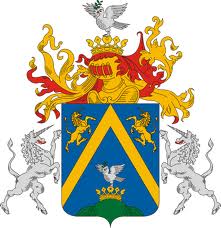 KÖTELEZŐ MELLÉKLETEKKÖTELEZŐ MELLÉKLETEKKÖTELEZŐ MELLÉKLETEKKÖTELEZŐ MELLÉKLETEK1.1 számú melléklet1. sz. táblázatBevételekBevételek1.1 számú melléklet2. sz. táblázatKiadásokKiadások1.2 számú mellékletTörökszentmiklós Városi ÖnkormányzatTörökszentmiklós Városi ÖnkormányzatTörökszentmiklós Városi Önkormányzat1.2 számú melléklet2017. évi költségvetés2017. évi költségvetés2017. évi költségvetés1.2 számú mellékletkötelező feladatainak mérlegekötelező feladatainak mérlegekötelező feladatainak mérlege1.2 számú melléklet1. sz. táblázatBevételekBevételek1.2 számú melléklet2. sz. táblázatKiadásokKiadások1.3 számú mellékletTörökszentmiklós Városi ÖnkormányzatTörökszentmiklós Városi ÖnkormányzatTörökszentmiklós Városi Önkormányzat1.3 számú melléklet2017. évi költségvetés2017. évi költségvetés2017. évi költségvetés1.3 számú mellékletÖNKÉNT VÁLLALT FELADATAINAK MÉRLEGEÖNKÉNT VÁLLALT FELADATAINAK MÉRLEGEÖNKÉNT VÁLLALT FELADATAINAK MÉRLEGE1.3 számú melléklet1. sz. táblázatBevételekBevételek1.3 számú melléklet2. sz. táblázatKiadásokKiadások2.1 számú mellékletI.MŰKÖDÉSI CÉLÚ BEVÉTELEK ÉS KIADÁSOK MÉRLEGEMŰKÖDÉSI CÉLÚ BEVÉTELEK ÉS KIADÁSOK MÉRLEGE2.1 számú mellékletI.(ÖNKORMÁNYZATI SZINTEN)(ÖNKORMÁNYZATI SZINTEN)2.2 számú mellékletII.FELHALMOZÁSI CÉLÚ BEVÉTELEK ÉS KIADÁSOK MÉRLEGEFELHALMOZÁSI CÉLÚ BEVÉTELEK ÉS KIADÁSOK MÉRLEGE2.2 számú mellékletII.(ÖNKORMÁNYZATI SZINTEN)(ÖNKORMÁNYZATI SZINTEN)3. számú mellékletTörökszentmiklós Városi ÖnkormányzatTörökszentmiklós Városi ÖnkormányzatTörökszentmiklós Városi Önkormányzat3. számú melléklet2017. ÉVI ÁLTALÁNOS MŰKÖDÉS ÉS ÁGAZATI FELADATOK2017. ÉVI ÁLTALÁNOS MŰKÖDÉS ÉS ÁGAZATI FELADATOK2017. ÉVI ÁLTALÁNOS MŰKÖDÉS ÉS ÁGAZATI FELADATOK3. számú mellékletTÁMOGATÁSÁNAK ALAKULÁSA JOGCÍMENKÉNTTÁMOGATÁSÁNAK ALAKULÁSA JOGCÍMENKÉNTTÁMOGATÁSÁNAK ALAKULÁSA JOGCÍMENKÉNT4. számú mellékletTörökszentmiklós Városi ÖnkormányzatTörökszentmiklós Városi ÖnkormányzatTörökszentmiklós Városi Önkormányzat4. számú melléklet2017. ÉVI HITELÁLLOMÁNYÁNAK ÉS AZOK TÖRLESZTÉSÉNEK2017. ÉVI HITELÁLLOMÁNYÁNAK ÉS AZOK TÖRLESZTÉSÉNEK2017. ÉVI HITELÁLLOMÁNYÁNAK ÉS AZOK TÖRLESZTÉSÉNEK4. számú mellékletALAKULÁSÁRÓL LEJÁRAT ÉS ESZKÖZÖK SZERINTALAKULÁSÁRÓL LEJÁRAT ÉS ESZKÖZÖK SZERINTALAKULÁSÁRÓL LEJÁRAT ÉS ESZKÖZÖK SZERINT5. számú mellékletTörökszentmiklós Városi ÖnkormányzatTörökszentmiklós Városi ÖnkormányzatTörökszentmiklós Városi Önkormányzat5. számú mellékletSAJÁT BEVÉTELEINEK RÉSZLETEZÉSE AZ ADÓSSÁGOT KELETKEZTETŐ ÜGYLEGBŐLSZÁRMAZÓ TÁRGYÉVI FIZETÉSI KÖTELEZETTSÉG MEGÁLLAPÍTÁSÁHOZSAJÁT BEVÉTELEINEK RÉSZLETEZÉSE AZ ADÓSSÁGOT KELETKEZTETŐ ÜGYLEGBŐLSZÁRMAZÓ TÁRGYÉVI FIZETÉSI KÖTELEZETTSÉG MEGÁLLAPÍTÁSÁHOZSAJÁT BEVÉTELEINEK RÉSZLETEZÉSE AZ ADÓSSÁGOT KELETKEZTETŐ ÜGYLEGBŐLSZÁRMAZÓ TÁRGYÉVI FIZETÉSI KÖTELEZETTSÉG MEGÁLLAPÍTÁSÁHOZ6. számú mellékletTörökszentmiklós Városi ÖnkormányzatTörökszentmiklós Városi ÖnkormányzatTörökszentmiklós Városi Önkormányzat6. számú melléklet2017. ÉVI TERVEZETT BERUHÁZÁSI KIADÁSOK BERUHÁZÁSONKÉNT2017. ÉVI TERVEZETT BERUHÁZÁSI KIADÁSOK BERUHÁZÁSONKÉNT2017. ÉVI TERVEZETT BERUHÁZÁSI KIADÁSOK BERUHÁZÁSONKÉNT7. számú mellékletTörökszentmiklós Városi ÖnkormányzatTörökszentmiklós Városi ÖnkormányzatTörökszentmiklós Városi Önkormányzat7. számú melléklet2017. ÉVI TERVEZETT FELÚJÍTÁSI KIADÁSOK2017. ÉVI TERVEZETT FELÚJÍTÁSI KIADÁSOK2017. ÉVI TERVEZETT FELÚJÍTÁSI KIADÁSOK7. számú mellékletFELÚJÍTÁSONKÉNTFELÚJÍTÁSONKÉNTFELÚJÍTÁSONKÉNT8. számú mellékletTörökszentmiklós Városi ÖnkormányzatTörökszentmiklós Városi ÖnkormányzatTörökszentmiklós Városi Önkormányzat8. számú melléklet2017. ÉVI ÁLTALÁNOS ÉS CÉLTARTALÉKA2017. ÉVI ÁLTALÁNOS ÉS CÉLTARTALÉKA2017. ÉVI ÁLTALÁNOS ÉS CÉLTARTALÉKA9. számú mellékletHELYI ÖNKORMÁNYZATHELYI ÖNKORMÁNYZATBevételek9. számú mellékletHELYI ÖNKORMÁNYZATHELYI ÖNKORMÁNYZATKiadások10. számú mellékletINTÉZMÉNYEK ÖSSZESENINTÉZMÉNYEK ÖSSZESENBevételek10. számú mellékletINTÉZMÉNYEK ÖSSZESENINTÉZMÉNYEK ÖSSZESENKiadások10.1. számú mellékletPOLGÁRMESTERI HIVATALPOLGÁRMESTERI HIVATALBevételek10.1. számú mellékletPOLGÁRMESTERI HIVATALPOLGÁRMESTERI HIVATALKiadások10.2. számú mellékletTÖRÖKSZENTMIKLÓS VÁROSI ÖNKORMÁNYZATTÖRÖKSZENTMIKLÓS VÁROSI ÖNKORMÁNYZATBevételek10.2. számú mellékletVÁROSELLÁTÓ SZOLGÁLATVÁROSELLÁTÓ SZOLGÁLATKiadások10.3. számú mellékletVÁROSI ÖNKORMÁNYZAT EGYESÍTETTVÁROSI ÖNKORMÁNYZAT EGYESÍTETTBevételek10.3. számú mellékletGYÓGYÍTÓ-MEGELŐZŐ INTÉZETGYÓGYÍTÓ-MEGELŐZŐ INTÉZETKiadások10.4. számú mellékletVÁROSI ÓVODAI INTÉZMÉNYVÁROSI ÓVODAI INTÉZMÉNYBevételek10.4. számú mellékletVÁROSI ÓVODAI INTÉZMÉNYVÁROSI ÓVODAI INTÉZMÉNYKiadások10.5. számú mellékletVÁROSI BÖLCSÓDEVÁROSI BÖLCSÓDEBevételek10.5. számú mellékletVÁROSI BÖLCSÓDEVÁROSI BÖLCSÓDEKiadások10.6. számú mellékletIPOLYI ARNOLD KÖNYVTÁR, MÚZEUM ÉS IPOLYI ARNOLD KÖNYVTÁR, MÚZEUM ÉS Bevételek10.6. számú mellékletKULTURÁLIS KÖZPONTKULTURÁLIS KÖZPONTKiadások10.7. számú mellékletCSALÁD SEGÍTŐ SZOLGÁLAT ÉS GYERMEK JÓLÉTI SZOLGÁLATCSALÁD SEGÍTŐ SZOLGÁLAT ÉS GYERMEK JÓLÉTI SZOLGÁLATBevételek10.7. számú mellékletCSALÁD SEGÍTŐ SZOLGÁLAT ÉS GYERMEK JÓLÉTI SZOLGÁLATCSALÁD SEGÍTŐ SZOLGÁLAT ÉS GYERMEK JÓLÉTI SZOLGÁLATKiadások11. számú mellékletTörökszentmiklós Városi ÖnkormányzatTörökszentmiklós Városi ÖnkormányzatTörökszentmiklós Városi Önkormányzat11. számú melléklet2017. ÉVI TERVEZETT LÉTSZÁMKERETE2017. ÉVI TERVEZETT LÉTSZÁMKERETE2017. ÉVI TERVEZETT LÉTSZÁMKERETE12. számú mellékletADATSZOLGÁLTATÁS AZ ELISMERT TARTOZÁSÁLLOMÁNYRÓLADATSZOLGÁLTATÁS AZ ELISMERT TARTOZÁSÁLLOMÁNYRÓLADATSZOLGÁLTATÁS AZ ELISMERT TARTOZÁSÁLLOMÁNYRÓL13. számú mellékletTörökszentmiklós Városi Önkormányzatának 2017. évi Európai Uniós projektjeiTörökszentmiklós Városi Önkormányzatának 2017. évi Európai Uniós projektjeiTörökszentmiklós Városi Önkormányzatának 2017. évi Európai Uniós projektjeiTÁJÉKOZTATÓ TÁBLÁKTÁJÉKOZTATÓ TÁBLÁKTÁJÉKOZTATÓ TÁBLÁKTÁJÉKOZTATÓ TÁBLÁKTÁJÉKOZTATÓ TÁBLÁKTÁJÉKOZTATÓ TÁBLÁK1. számúTörökszentmiklós Városi Önkormányzat
2017. ÉVI KÖLTSÉGVETÉSÉNEK ÖSSZEVONT MÉRLEGE1. számúTörökszentmiklós Városi Önkormányzat
2017. ÉVI KÖLTSÉGVETÉSÉNEK ÖSSZEVONT MÉRLEGE1. számúTörökszentmiklós Városi Önkormányzat
2017. ÉVI KÖLTSÉGVETÉSÉNEK ÖSSZEVONT MÉRLEGE2. számúAz önkormányzat által adott közvetett támogatások (kedvezmények)2. számúAz önkormányzat által adott közvetett támogatások (kedvezmények)2. számúAz önkormányzat által adott közvetett támogatások (kedvezmények)3. számúElőirányzat-felhasználási terv 2017. évre3. számúElőirányzat-felhasználási terv 2017. évre3. számúElőirányzat-felhasználási terv 2017. évre4. számú2017. évi Oktatási, kulturális, sport feladatok kiadásai4. számú2017. évi Oktatási, kulturális, sport feladatok kiadásai4. számú2017. évi Oktatási, kulturális, sport feladatok kiadásai5. számú2017. évi környezetvédelmi kiadások5. számú2017. évi környezetvédelmi kiadások5. számú2017. évi környezetvédelmi kiadások6. számúTörökszentmiklós Városi Önkormányzatának 2018.-2020. évi gördülő tervezése6. számúTörökszentmiklós Városi Önkormányzatának 2018.-2020. évi gördülő tervezése6. számúTörökszentmiklós Városi Önkormányzatának 2018.-2020. évi gördülő tervezése7. számúHelyi Önkormányzat 2017. évi dologi kiadásainak előirányzata kormányzati funkciónként 7. számúHelyi Önkormányzat 2017. évi dologi kiadásainak előirányzata kormányzati funkciónként 7. számúHelyi Önkormányzat 2017. évi dologi kiadásainak előirányzata kormányzati funkciónként 8. számúTörökszentmiklós Városi Önkormányzat 2017. évi átadott pénzeszközök8. számúTörökszentmiklós Városi Önkormányzat 2017. évi átadott pénzeszközök8. számúTörökszentmiklós Városi Önkormányzat 2017. évi átadott pénzeszközök9. számúTörökszentmiklós Városi Önkormányzat 2017. évi karbantartási kiadások feladatonként9. számúTörökszentmiklós Városi Önkormányzat 2017. évi karbantartási kiadások feladatonként9. számúTörökszentmiklós Városi Önkormányzat 2017. évi karbantartási kiadások feladatonként10. számúÖnkormányzati lakások 2017. évi felújítási, karbantartási terve10. számúÖnkormányzati lakások 2017. évi felújítási, karbantartási terve10. számúÖnkormányzati lakások 2017. évi felújítási, karbantartási terve11. számúÖnkormányzati Intézmények 2016.évi felújítási, karbantartási terve12. számúTörökszentmiklós Városi Önkormányzat
pénzbeni és természetbeni szociális és gyermekjóléti ellátások és segélyek 2017. évi tervCímrend Törökszentmiklós Városi Önkormányzat 2017. évi költségvetéséhezCímrend Törökszentmiklós Városi Önkormányzat 2017. évi költségvetéséhezCímrend Törökszentmiklós Városi Önkormányzat 2017. évi költségvetéséhezCímrend Törökszentmiklós Városi Önkormányzat 2017. évi költségvetéséhezCímrend Törökszentmiklós Városi Önkormányzat 2017. évi költségvetéséhezCímrend Törökszentmiklós Városi Önkormányzat 2017. évi költségvetéséhezCím számaAlcím számaCím/alcím neveI.Helyi ÖnkormányzatII.Gazdasági szervezettel rendelkező költségvetési szervek1.Törökszentmiklósi Polgármesteri Hivatal2.Törökszentmiklós Városi Önkormányzat Városellátó Szolgálat3.Városi Önkormányzat Egyesített Gyógyító-Megelőző IntézetIII.Gazdasági szervezettel nem rendelkező költségvetési szervek1.Városi Óvodai Intézmény2.Városi Bölcsőde3.Ipolyi Arnold Könyvtár, Múzeum és Kulturális Központ4.Törökszentmiklósi Család-és Gyermekjóléti Központ1.1..melléklet a 7/2017. (II.24.) Önk. rendelethez1.1..melléklet a 7/2017. (II.24.) Önk. rendelethez1.1..melléklet a 7/2017. (II.24.) Önk. rendelethezTörökszentmiklós Városi Önkormányzat
2017. ÉVI KÖLTSÉGVETÉSÉNEK ÖSSZEVONT MÉRLEGETörökszentmiklós Városi Önkormányzat
2017. ÉVI KÖLTSÉGVETÉSÉNEK ÖSSZEVONT MÉRLEGETörökszentmiklós Városi Önkormányzat
2017. ÉVI KÖLTSÉGVETÉSÉNEK ÖSSZEVONT MÉRLEGEBEVÉTELEKBEVÉTELEKBEVÉTELEKForintbanSzámaJogcímek2017. éviSzámaJogcímekEredeti előirányzat1231.Önkormányzat működési támogatásai (1.1.+…+.1.6.)900 716 8031.1.Helyi önkormányzatok működésének általános támogatása212 658 3051.2.Önkormányzatok egyes köznevelési feladatainak támogatása309 872 5901.3.Önkormányzatok szociális és gyermekjóléti feladatainak támogatása353 964 3281.4.Önkormányzatok kulturális feladatainak támogatása24 221 5801.5.Működési célú kv-i támogatások és kiegészítő támogatások01.6.Elszámolásból származó bevételek02.Működési célú támogatások államháztartáson belülről (2.1.+…+.2.5.)424 836 4292.1.Elvonások és befizetések bevételei02.2.Működési célú garancia- és kezességvállalásból megtérülések 02.3.Működési célú visszatérítendő támogatások, kölcsönök visszatérülése 02.4.Működési célú visszatérítendő támogatások, kölcsönök igénybevétele02.5.Egyéb működési célú támogatások bevételei 424 836 4292.5.1 - Helyi és nemzetiségi önkormányzattól1 600 0002.5.2. - Elkülönített állami pénzalaptól98 994 1092.5.3. - Társadalombiztosítás pénzügyi alapjától238 782 0002.5.4. - Központi költségvetési szervtől, központi és egyéb fejezeti kezelésű előirányzatból35 567 0002.5.5. - EU-s támogatás49 893 3203.Felhalmozási célú támogatások államháztartáson belülről (3.1.+…+3.5.)3 104 0003.1.Felhalmozási célú önkormányzati támogatások3.2.Felhalmozási célú garancia- és kezességvállalásból megtérülések3.3.Felhalmozási célú visszatérítendő támogatások, kölcsönök visszatérülése3.4.Felhalmozási célú visszatérítendő támogatások, kölcsönök igénybevétele3.5.Egyéb felhalmozási célú támogatások bevételei3 104 0003.5.1 - Helyi és nemzetiségi önkormányzattól03.5.2. - Elkülönített állami pénzalaptól03.5.3. - Társadalombiztosítás pénzügyi alapjától03.5.4. - Központi költségvetési szervtől, központi és egyéb fejezeti kezelésű előirányzatból03.5.5. - EU-s támogatás3 104 0004. Közhatalmi bevételek (4.1.+4.2.+4.3.+4.4.)858 000 0004.1.Helyi adók  (4.1.1.+4.1.2.+4.1.3.+4.1.4.)797 000 0004.1.1. - Építményadó62 000 0004.1.2. - Magánszemélyek kommunális adója75 000 0004.1.3. - Iparűzési adó660 000 0004.1.4. - Termőföld bérbeadása miatti szja04.2.Gépjárműadó45 000 0004.3.Egyéb áruhasználati és szolgáltatási adók (4.3.1.+4.3.2.)6 000 0004.3.1. - Talajterhelési díj4 000 0004.3.2. - Idegenforgalmi adó2 000 0004.4.Egyéb közhatalmi bevételek (Bírságok, Pótlékok)10 000 0005.Működési bevételek (5.1.+…+ 5.10.)604 804 1765.1.Készletértékesítés ellenértéke5.2.Szolgáltatások ellenértéke219 621 9545.2.1.- Alkalmaztottak térítése8 900 1135.2.2.- Bérleti és lízingdíj25 514 0005.2.3.- Egyéb szolgáltatásokból származó bevétel185 207 8415.3.Közvetített szolgáltatások értéke64 873 0275.4.Tulajdonosi bevételek147 690 0005.5.Ellátási díjak18 289 4805.6.Kiszámlázott általános forgalmi adó 105 476 7155.7.Általános forgalmi adó visszatérítése3 181 0005.8.Kamatbevételek162 0005.9.Egyéb pénzügyi műveletek bevételei05.10.Egyéb működési bevételek45 510 0006.Felhalmozási bevételek (6.1.+…+6.5.)50 811 0006.1.Immateriális javak értékesítése06.2.Ingatlanok értékesítése5 400 0006.3.Egyéb tárgyi eszközök értékesítése06.4.Egyéb felhalmozási célú bevétel45 411 0006.4.1.- Önkormányzat sajátos felhalmozási és tőkejellegű bevétele45 411 0006.4.2.- Pénzügyi befektetésekből származó bevétel06.4.3.- Önkormányzati vagyon bérleti  és lízingdíj bevétele06.4.4.-Felhalmozási célú áfa visszatérülés07. Működési célú átvett pénzeszközök (7.1. + … + 7.3.)07.1.Működési célú garancia- és kezességvállalásból megtérülések ÁH-n kívülről7.2.Működési célú visszatérítendő támogatások, kölcsönök visszatér. ÁH-n kívülről7.3.Egyéb működési célú átvett pénzeszköz8.Felhalmozási célú átvett pénzeszközök (8.1.+8.2.+8.3.)1 500 0008.1.Felhalm. célú garancia- és kezességvállalásból megtérülések ÁH-n kívülről8.2.Felhalm. célú visszatérítendő támogatások, kölcsönök visszatér. ÁH-n kívülről1 500 0008.3.Egyéb felhalmozási célú átvett pénzeszköz09.KÖLTSÉGVETÉSI BEVÉTELEK ÖSSZESEN: (1+…+8)2 843 772 408 10.Hitel-, kölcsönfelvétel államháztartáson kívülről  (10.1.+10.3.)010.1.Hosszú lejáratú  hitelek, kölcsönök felvétele10.2.Likviditási célú  hitelek, kölcsönök felvétele pénzügyi vállalkozástól10.3.  Rövid lejáratú  hitelek, kölcsönök felvétele   11.Belföldi értékpapírok bevételei (11.1. +…+ 11.4.)011.1.Forgatási célú belföldi értékpapírok beváltása,  értékesítése011.2.Forgatási célú belföldi értékpapírok kibocsátása11.3.Befektetési célú belföldi értékpapírok beváltása,  értékesítése11.4.Befektetési célú belföldi értékpapírok kibocsátása    12.Maradvány igénybevétele (12.1. + 12.2.)505 939 00012.1.Előző év költségvetési maradványának igénybevétele505 939 00012.1.1.Előző év költségvetési maradványának igénybevétele működési117 504 90012.1.2.Előző év költségvetési maradványának igénybevétele felhalmozási388 434 10012.2.Előző év vállalkozási maradványának igénybevétele    13.Belföldi finanszírozás bevételei (13.1. + … + 13.3.)013.1.Államháztartáson belüli megelőlegezések13.2.Államháztartáson belüli megelőlegezések törlesztése13.3.Betétek megszüntetése    14.Külföldi finanszírozás bevételei (14.1.+…14.4.)0    14.1.Forgatási célú külföldi értékpapírok beváltása,  értékesítése    14.2.Befektetési célú külföldi értékpapírok beváltása,  értékesítése    14.3.Külföldi értékpapírok kibocsátása    14.4.Külföldi hitelek, kölcsönök felvétele    15.Adóssághoz nem kapcsolódó származékos ügyletek bevételei    16.FINANSZÍROZÁSI BEVÉTELEK ÖSSZESEN: (10. + … +15.)505 939 000    17.BEVÉTELEK ÖSSZESEN: (9+16)3 349 711 408KiadásokEredeti előirányzat1.   Működési költségvetés kiadásai (1.1+…+1.5.)2 776 516 8921.1.Személyi  juttatások1 080 417 7961.2.Munkaadókat terhelő járulékok és szociális hozzájárulási adó244 327 8251.3.Dologi  kiadások1 142 309 2711.4.Ellátottak pénzbeli juttatásai70 340 0001.5Egyéb működési célú kiadások239 122 0001.5.1. - Elvonások és befizetések1.5.2.   -Visszatérítendő támogatások, kölcsönök nyújtása ÁH-n belülre1.5.3.   - Visszatérítendő támogatások, kölcsönök törlesztése ÁH-n belülre1.5.4.   - Egyéb működési célú támogatások ÁH-n belülre196 492 0001.5.5.   - Visszatérítendő támogatások, kölcsönök nyújtása ÁH-n kívülre1.5.6.   - Árkiegészítések, ártámogatások1.5.7.   - Kamattámogatások1.5.8.   - Egyéb működési célú támogatások államháztartáson kívülre42 630 0002.   Felhalmozási költségvetés kiadásai (2.1.+2.2.+2.3.+2.4)441 449 1002.1.Beruházások247 670 1002.1.1.- Önkormányzati, intézményi forrásból megvalósuló beruházási kiadások239 740 1002.1.2.- EU-s forrásból finanszírozott támogatással megvalósuló programok, projektek kiadásai3 104 0002.1.3.- EU-s forrásból finanszírozott támogatással megvalósuló  programok,  projektek önkormányzati hozzájárulásának kiadásai2.1.4.- Hazai forrásból finanszírozott támogatással megvalósuló  programok,  projektek kiadásai4 826 0002.1.5.- Hazai forrásból finanszírozott támogatással megvalósuló  programok,  projektek önkormányzati hozzájárulásának kiadása2.2.Felújítások192 579 0002.3.Egyéb felhalmozási kiadások1 200 0002.3.1.   - Visszatérítendő támogatások, kölcsönök nyújtása ÁH-n belülre2.3.2.   - Visszatérítendő támogatások, kölcsönök törlesztése ÁH-n belülre2.3.3.   - Egyéb felhalmozási célú támogatások ÁH-n belülre2.3.4.   - Visszatérítendő támogatások, kölcsönök nyújtása ÁH-n kívülre1 200 0002.3.5.   - Részesedés,üzletrész vásárlása2.3.6.   - Egyéb felhalmozási célú támogatások államháztartáson kívülre3.Tartalékok (3.1.+3.2.)100 000 0003.1.Működési tartalék52 600 0003.1.1.- Általános tartalék45 000 0003.1.2.- Céltartalék7 600 0003.2.Felhalmozási tartalék47 400 0003.2.1.- Általános tartalék45 000 0003.2.2.- Céltartalék2 400 0004.KÖLTSÉGVETÉSI KIADÁSOK ÖSSZESEN (1+2+3)3 317 965 9925.Hitel-, kölcsöntörlesztés államháztartáson kívülre (5.1. + … + 5.3.)5.1.   Hosszú lejáratú hitelek, kölcsönök törlesztése5.2.   Likviditási célú hitelek, kölcsönök törlesztése pénzügyi vállalkozásnak5.3.   Rövid lejáratú hitelek, kölcsönök törlesztése6.Belföldi értékpapírok kiadásai (6.1. + … + 6.4.)6.1.   Forgatási célú belföldi értékpapírok vásárlása6.2.   Forgatási célú belföldi értékpapírok beváltása6.3.   Befektetési célú belföldi értékpapírok vásárlása6.4.   Befektetési célú belföldi értékpapírok beváltása7.Belföldi finanszírozás kiadásai (7.1. + … + 7.4.)31 745 4167.1.Államháztartáson belüli megelőlegezések folyósítása7.2.Államháztartáson belüli megelőlegezések visszafizetése31 745 4167.3.. Pénzeszközök betétként elhelyezése 7.4. Pénzügyi lízing kiadásai8.Külföldi finanszírozás kiadásai (6.1. + … + 6.4.)8.1. Forgatási célú belföldi értékpapírok vásárlása8.2. Befektetési célú külföldi értékpapírok beváltása8.3. Külföldi értékpapírok beváltása8.4. Külföldi hitelek, kölcsönök törlesztése9.FINANSZÍROZÁSI KIADÁSOK ÖSSZESEN: (5.+…+8.)31 745 41610.KIADÁSOK ÖSSZESEN: (4+9)3 349 711 408KÖLTSÉGVETÉSI BEVÉTELEK ÉS KIADÁSOK EGYENLEGEKÖLTSÉGVETÉSI BEVÉTELEK ÉS KIADÁSOK EGYENLEGEKÖLTSÉGVETÉSI BEVÉTELEK ÉS KIADÁSOK EGYENLEGE1Költségvetési hiány, többlet ( költségvetési bevételek 9. sor - költségvetési kiadások 4. sor) (+/-)-474 193 584FINANSZÍROZÁSI BEVÉTELEK ÉS KIADÁSOK EGYENLEGEFINANSZÍROZÁSI BEVÉTELEK ÉS KIADÁSOK EGYENLEGEFINANSZÍROZÁSI BEVÉTELEK ÉS KIADÁSOK EGYENLEGE1. Finanszírozási műveletek egyenlege (1.1-1.2.) +/-474 193 5841.1.Finanszírozási bevételek (1.1 melléklet  16. sor)505 939 0001.1.1.1.1-ből: Működési célú finanszírozási bevételek (2.1. melléklet 23. sor)117 504 9001.1.2.             Felhalmozási célú finanszírozási bevételek (2.2. melléklet 29. sor)388 434 1001.2.Finanszírozási kiadások (1. 1 melléklet  9. sor)31 745 4161.2.1.1.2-ből: Működési célú finanszírozási kiadások (2.1. melléklet 23. sor)31 745 4161.2.2.              Felhalmozási célú finanszírozási kiadások (2.2 .melléklet 29. sor)0Törökszentmiklós Városi Önkormányzat
2017. ÉVI KÖLTSÉGVETÉS KÖTELEZŐ FELADATAINAK MÉRLEGETörökszentmiklós Városi Önkormányzat
2017. ÉVI KÖLTSÉGVETÉS KÖTELEZŐ FELADATAINAK MÉRLEGETörökszentmiklós Városi Önkormányzat
2017. ÉVI KÖLTSÉGVETÉS KÖTELEZŐ FELADATAINAK MÉRLEGEForintbanSzámaElőirányzat-csoport, kiemelt előirányzat megnevezése2017. éviSzámaElőirányzat-csoport, kiemelt előirányzat megnevezéseEredeti előirányzat1231.Önkormányzat működési támogatásai (1.1.+…+.1.6.)900 716 8031.1.Helyi önkormányzatok működésének általános támogatása212 658 3051.2.Önkormányzatok egyes köznevelési feladatainak támogatása309 872 5901.3.Önkormányzatok szociális és gyermekjóléti feladatainak támogatása353 964 3281.4.Önkormányzatok kulturális feladatainak támogatása24 221 5801.5.Működési célú központosított előirányzatok1.6.Helyi önkormányzatok kiegészítő támogatásai2.Működési célú támogatások államháztartáson belülről (2.1.+…+.2.5.)123 101 3202.1.Elvonások és befizetések bevételei2.2.Működési célú garancia- és kezességvállalásból megtérülések 2.3.Működési célú visszatérítendő támogatások, kölcsönök visszatérülése 2.4.Működési célú visszatérítendő támogatások, kölcsönök igénybevétele2.5.Egyéb működési célú támogatások bevételei 123 101 3202.5.1 - Helyi és nemzetiségi önkormányzattól288 0002.5.2. - Elkülönített állami pénzalaptól2.5.3. - Társadalombiztosítás pénzügyi alapjától50 498 0002.5.4. - Központi költségvetési szervtől, központi és egyéb fejezeti kezelésű előirányzatból22 422 0002.5.5. - EU-s támogatás49 893 3203.Felhalmozási célú támogatások államháztartáson belülről (3.1.+…+3.5.)3 104 0003.1.Felhalmozási célú önkormányzati támogatások3.2.Felhalmozási célú garancia- és kezességvállalásból megtérülések3.3.Felhalmozási célú visszatérítendő támogatások, kölcsönök visszatérülése3.4.Felhalmozási célú visszatérítendő támogatások, kölcsönök igénybevétele3.5.Egyéb felhalmozási célú támogatások bevételei3 104 0003.5.1 - Helyi és nemzetiségi önkormányzattól3.5.2. - Elkülönített állami pénzalaptól3.5.3. - Társadalombiztosítás pénzügyi alapjától3.5.4. - Központi költségvetési szervtől, központi és egyéb fejezeti kezelésű előirányzatból3.5.5. - EU-s támogatás3 104 0004. Közhatalmi bevételek (4.1.+4.2.+4.3.+4.4.)858 000 0004.1.Helyi adók  (4.1.1.+4.1.2.)797 000 0004.1.1. - Építményadó62 000 0004.1.2. - Magánszemélyek kommunális adója75 000 0004.1.3. - Iparűzési adó660 000 0004.1.4 - Termőföldbérbeadás miatti szja4.2.Gépjárműadó45 000 0004.3.Egyéb áruhasználati és szolgáltatási adók (4.3.1.+4.3.2.)6 000 0004.3.1. - Talajterhelési díj4 000 0004.3.2. - Idegenforgalmi adó2 000 0004.4.Egyéb közhatalmi bevételek (Bírságok, Pótlékok)10 000 0005.Működési bevételek (5.1.+…+ 5.10.)509 445 5485.1.Készletértékesítés ellenértéke5.2.Szolgáltatások ellenértéke206 333 9545.2.1.- Alkalmaztottak térítése8 900 1135.2.2.- Bérleti és lízingdíj20 790 0005.2.3.- Egyéb szolgáltatásokból származó bevétel176 643 8415.3.Közvetített szolgáltatások értéke44 783 7695.4.Tulajdonosi bevételek139 525 0005.5.Ellátási díjak18 289 4805.6.Kiszámlázott általános forgalmi adó 90 662 3455.7.Általános forgalmi adó visszatérítése3 181 0005.8.Kamatbevételek160 0005.9.Egyéb pénzügyi műveletek bevételei5.10.Egyéb működési bevételek6 510 0006.Felhalmozási bevételek (6.1.+…+6.5.)50 811 0006.1.Immateriális javak értékesítése6.2.Ingatlanok értékesítése5 400 0006.3.Egyéb tárgyi eszközök értékesítése6.4.Egyéb felhalmozási célú bevétel45 411 0006.4.1.- Önkormányzat sajátos felhalmozási és tőkejellegű bevétele45 411 0006.4.2.- Pénzügyi befektetésekből származó bevétel6.4.3.- Önkormányzati vagyon bérleti  és lízingdíj bevétele6.4.4.- Felhalmozási célú áfa visszatérülés7. Működési célú átvett pénzeszközök (7.1. + … + 7.3.)07.1.Működési célú garancia- és kezességvállalásból megtérülések ÁH-n kívülről7.2.Működési célú visszatérítendő támogatások, kölcsönök visszatér. ÁH-n kívülről7.3.Egyéb működési célú átvett pénzeszköz8.Felhalmozási célú átvett pénzeszközök (8.1.+8.2.+8.3.)1 500 0008.1.Felhalm. célú garancia- és kezességvállalásból megtérülések ÁH-n kívülről8.2.Felhalm. célú visszatérítendő támogatások, kölcsönök visszatér. ÁH-n kívülről1 500 0008.3.Egyéb felhalmozási célú átvett pénzeszköz9.KÖLTSÉGVETÉSI BEVÉTELEK ÖSSZESEN: (1+…+8)2 446 678 671 10.Hitel-, kölcsönfelvétel államháztartáson kívülről  (10.1.+10.3.)010.1.Hosszú lejáratú  hitelek, kölcsönök felvétele10.2.Likviditási célú  hitelek, kölcsönök felvétele pénzügyi vállalkozástól10.3.  Rövid lejáratú  hitelek, kölcsönök felvétele   11.Belföldi értékpapírok bevételei (11.1. +…+ 11.4.)011.1.Forgatási célú belföldi értékpapírok beváltása,  értékesítése11.2.Forgatási célú belföldi értékpapírok kibocsátása11.3.Befektetési célú belföldi értékpapírok beváltása,  értékesítése11.4.Befektetési célú belföldi értékpapírok kibocsátása    12.Maradvány igénybevétele (12.1. + 12.2.)461 011 00012.1.Előző év költségvetési maradványának igénybevétele461 011 00012.1.1.Előző év költségvetési maradványának igénybevétele működési77 402 90012.1.2.Előző év költségvetési maradványának igénybevétele felhalmozási383 608 10012.2.Előző év vállalkozási maradványának igénybevétele    13.Belföldi finanszírozás bevételei (13.1. + … + 13.3.)013.1.Államháztartáson belüli megelőlegezések13.2.Államháztartáson belüli megelőlegezések törlesztése13.3.Betétek megszüntetése    14.Külföldi finanszírozás bevételei (14.1.+…14.4.)0    14.1.Forgatási célú külföldi értékpapírok beváltása,  értékesítése    14.2.Befektetési célú külföldi értékpapírok beváltása,  értékesítése    14.3.Külföldi értékpapírok kibocsátása    14.4.Külföldi hitelek, kölcsönök felvétele    15.Adóssághoz nem kapcsolódó származékos ügyletek bevételei    16.FINANSZÍROZÁSI BEVÉTELEK ÖSSZESEN: (10. + … +15.)461 011 000    17.BEVÉTELEK ÖSSZESEN: (9+16)2 907 689 671KiadásokKiadásokKiadásokSzámaElőirányzat-csoport, kiemelt előirányzat megnevezéseEredeti előirányzat1231.   Működési költségvetés kiadásai (1.1+…+1.5.)2 129 337 9301.1.Személyi  juttatások773 571 6751.2.Munkaadókat terhelő járulékok és szociális hozzájárulási adó185 006 9121.3.Dologi  kiadások896 088 3431.4.Ellátottak pénzbeli juttatásai70 340 0001.5Egyéb működési célú kiadások204 331 0001.5.1. - Elvonások és befizetések1.5.2.   -Visszatérítendő támogatások, kölcsönök nyújtása ÁH-n belülre1.5.3.   - Visszatérítendő támogatások, kölcsönök törlesztése ÁH-n belülre1.5.4.   - Egyéb működési célú támogatások ÁH-n belülre194 651 0001.5.5.   - Visszatérítendő támogatások, kölcsönök nyújtása ÁH-n kívülre1.5.6.   - Árkiegészítések, ártámogatások1.5.7.   - Kamattámogatások1.5.8.   - Egyéb működési célú támogatások államháztartáson kívülre9 680 0002.   Felhalmozási költségvetés kiadásai (2.1.+2.2.+2.3.+2.4.)429 399 1002.1.Beruházások235 620 1002.1.1.- Önkormányzati forrásból megvalósuló beruházási kiadások232 516 1002.1.2.- EU-s forrásból finanszírozott támogatással megvalósuló programok, projektek kiadásai3 104 0002.1.3.- EU-s forrásból finanszírozott támogatással megvalósuló  programok,  projektek önkormányzati hozzájárulásának kiadásai2.1.4.- Hazai forrásból finanszírozott támogatással megvalósuló  programok,  projektek kiadásai2.1.5.- Hazai forrásból finanszírozott támogatással megvalósuló  programok,  projektek önkormányzati hozzájárulásának kiadásai
  hozzájárulásának kiadásai2.2.Felújítások192 579 0002.3.Egyéb felhalmozási kiadások1 200 0002.3.1.   - Visszatérítendő támogatások, kölcsönök nyújtása ÁH-n belülre2.3.2.   - Visszatérítendő támogatások, kölcsönök törlesztése ÁH-n belülre2.3.3.   - Egyéb felhalmozási célú támogatások ÁH-n belülre2.3.4.   - Visszatérítendő támogatások, kölcsönök nyújtása ÁH-n kívülre1 200 0002.3.5.   - Részesedés,üzletrész vásárlása2.3.6.   - Egyéb felhalmozási célú támogatások államháztartáson kívülre2.4.Kisértékű tárgyieszközök beszerzése3.Tartalékok (3.1.+3.2.)100 000 0003.1.Működési tartalék52 600 0003.1.1.- Általános tartalék45 000 0003.1.2.- Céltartalék7 600 0003.2.Felhalmozási tartalék47 400 0003.2.1.- Általános tartalék45 000 0003.2.2.- Céltartalék2 400 0004.KÖLTSÉGVETÉSI KIADÁSOK ÖSSZESEN (1+2+3)2 658 737 0305.Hitel-, kölcsöntörlesztés államháztartáson kívülre (5.1. + … + 5.3.)05.1.   Hosszú lejáratú hitelek, kölcsönök törlesztése5.2.   Likviditási célú hitelek, kölcsönök törlesztése pénzügyi vállalkozásnak5.3.   Rövid lejáratú hitelek, kölcsönök törlesztése6.Belföldi értékpapírok kiadásai (6.1. + … + 6.4.)06.1.   Forgatási célú belföldi értékpapírok vásárlása6.2.   Forgatási célú belföldi értékpapírok beváltása6.3.   Befektetési célú belföldi értékpapírok vásárlása6.4.   Befektetési célú belföldi értékpapírok beváltása7.Belföldi finanszírozás kiadásai (7.1. + … + 7.5.)31 745 4167.1.Államháztartáson belüli megelőlegezések folyósítása7.2.Államháztartáson belüli megelőlegezések visszafizetése31 745 4167.3.Költségvetési szervek finanszírozása7.4. Pénzeszközök betétként elhelyezése 7.5. Pénzügyi lízing kiadásai8.Külföldi finanszírozás kiadásai (6.1. + … + 6.4.)08.1. Forgatási célú belföldi értékpapírok vásárlása8.2. Befektetési célú külföldi értékpapírok beváltása8.3. Külföldi értékpapírok beváltása8.4. Külföldi hitelek, kölcsönök törlesztése9.FINANSZÍROZÁSI KIADÁSOK ÖSSZESEN: (5.+…+8.)31 745 41610.KIADÁSOK ÖSSZESEN: (4+9)2 690 482 446KÖLTSÉGVETÉSI BEVÉTELEK ÉS KIADÁSOK EGYENLEGEKÖLTSÉGVETÉSI BEVÉTELEK ÉS KIADÁSOK EGYENLEGEKÖLTSÉGVETÉSI BEVÉTELEK ÉS KIADÁSOK EGYENLEGE1Költségvetési hiány, többlet ( költségvetési bevételek 9. sor - költségvetési kiadások 4. sor) (+/-)-212 058 359Törökszentmiklós Városi Önkormányzat
2017. ÉVI KÖLTSÉGVETÉS ÖNKÉNT VÁLLALT FELADATAINAK MÉRLEGETörökszentmiklós Városi Önkormányzat
2017. ÉVI KÖLTSÉGVETÉS ÖNKÉNT VÁLLALT FELADATAINAK MÉRLEGETörökszentmiklós Városi Önkormányzat
2017. ÉVI KÖLTSÉGVETÉS ÖNKÉNT VÁLLALT FELADATAINAK MÉRLEGEBEVÉTELEKBEVÉTELEKForintbanSzámaElőirányzat-csoport, kiemelt előirányzat megnevezése2017. éviSzámaElőirányzat-csoport, kiemelt előirányzat megnevezéseEredeti előirányzat1231.Önkormányzat működési támogatásai (1.1.+…+.1.6.)01.1.Helyi önkormányzatok működésének általános támogatása1.2.Önkormányzatok egyes köznevelési feladatainak támogatása1.3.Önkormányzatok szociális és gyermekjóléti feladatainak támogatása1.4.Önkormányzatok kulturális feladatainak támogatása1.5.Működési célú központosított előirányzatok1.6.Helyi önkormányzatok kiegészítő támogatásai2.Működési célú támogatások államháztartáson belülről (2.1.+…+.2.5.)301 735 1092.1.Elvonások és befizetések bevételei2.2.Működési célú garancia- és kezességvállalásból megtérülések 2.3.Működési célú visszatérítendő támogatások, kölcsönök visszatérülése 2.4.Működési célú visszatérítendő támogatások, kölcsönök igénybevétele2.5.Egyéb működési célú támogatások bevételei 301 735 1092.5.1 - Helyi és nemzetiségi önkormányzattól1 312 0002.5.2. - Elkülönített állami pénzalaptól98 994 1092.5.3. - Társadalombiztosítás pénzügyi alapjától188 284 0002.5.4. - Központi költségvetési szervtől, központi és egyéb fejezeti kezelésű előirányzatból13 145 0002.5.5. - EU-s támogatás3.Felhalmozási célú támogatások államháztartáson belülről (3.1.+…+3.5.)03.1.Felhalmozási célú önkormányzati támogatások3.2.Felhalmozási célú garancia- és kezességvállalásból megtérülések3.3.Felhalmozási célú visszatérítendő támogatások, kölcsönök visszatérülése3.4.Felhalmozási célú visszatérítendő támogatások, kölcsönök igénybevétele3.5.Egyéb felhalmozási célú támogatások bevételei03.5.1 - Helyi és nemzetiségi önkormányzattól3.5.2. - Elkülönített állami pénzalaptól3.5.3. - Társadalombiztosítás pénzügyi alapjától3.5.4. - Központi költségvetési szervtől, központi és egyéb fejezeti kezelésű előirányzatból3.5.5. - EU-s támogatás4. Közhatalmi bevételek (4.1.+4.2.+4.3.+4.4.)04.1.Helyi adók  (4.1.1.+4.1.2.)4.1.1. - Építményadó4.1.2. - Magánszemélyek kommunális adója4.1.3. - Iparűzési adó4.1.4. - Termőföldbérbeadás miatti szja4.2.Gépjárműadó4.3.Egyéb áruhasználati és szolgáltatási adók (4.3.1.+4.3.2.)4.3.1. - Talajterhelési díj4.3.2. - Idegenforgalmi adó4.4.Egyéb közhatalmi bevételek (Bírságok, Pótlékok)5.Működési bevételek (5.1.+…+ 5.10.)95 358 6285.1.Készletértékesítés ellenértéke5.2.Szolgáltatások ellenértéke13 288 0005.2.1.- Alkalmaztottak térítése5.2.2.- Bérleti és lízingdíj4 724 0005.2.3.- Egyéb szolgáltatásokból származó bevétel8 564 0005.3.Közvetített szolgáltatások értéke20 089 2585.4.Tulajdonosi bevételek8 165 0005.5.Ellátási díjak5.6.Kiszámlázott általános forgalmi adó 14 814 3705.7.Általános forgalmi adó visszatérítése5.8.Kamatbevételek2 0005.9.Egyéb pénzügyi műveletek bevételei5.10.Egyéb működési bevételek39 000 0006.Felhalmozási bevételek (6.1.+…+6.5.)06.1.Immateriális javak értékesítése6.2.Ingatlanok értékesítése6.3.Egyéb tárgyi eszközök értékesítése6.4.Egyéb felhalmozási célú bevétel06.4.1.- Önkormányzat sajátos felhalmozási és tőkejellegű bevétele6.4.2.- Pénzügyi befektetésekből származó bevétel6.4.3.- Önkormányzati vagyon bérleti  és lízingdíj bevétele6.4.4.- Felhalmozási célú áfa visszatérülés7. Működési célú átvett pénzeszközök (7.1. + … + 7.3.)07.1.Működési célú garancia- és kezességvállalásból megtérülések ÁH-n kívülről7.2.Működési célú visszatérítendő támogatások, kölcsönök visszatér. ÁH-n kívülről7.3.Egyéb működési célú átvett pénzeszköz8.Felhalmozási célú átvett pénzeszközök (8.1.+8.2.+8.3.)08.1.Felhalm. célú garancia- és kezességvállalásból megtérülések ÁH-n kívülről8.2.Felhalm. célú visszatérítendő támogatások, kölcsönök visszatér. ÁH-n kívülről8.3.Egyéb felhalmozási célú átvett pénzeszköz9.KÖLTSÉGVETÉSI BEVÉTELEK ÖSSZESEN: (1+…+8)397 093 737 10.Hitel-, kölcsönfelvétel államháztartáson kívülről  (10.1.+10.3.)010.1.Hosszú lejáratú  hitelek, kölcsönök felvétele10.2.Likviditási célú  hitelek, kölcsönök felvétele pénzügyi vállalkozástól10.3.  Rövid lejáratú  hitelek, kölcsönök felvétele   11.Belföldi értékpapírok bevételei (11.1. +…+ 11.4.)011.1.Forgatási célú belföldi értékpapírok beváltása,  értékesítése11.2.Forgatási célú belföldi értékpapírok kibocsátása11.3.Befektetési célú belföldi értékpapírok beváltása,  értékesítése11.4.Befektetési célú belföldi értékpapírok kibocsátása    12.Maradvány igénybevétele (12.1. + 12.2.)44 928 00012.1.Előző év költségvetési maradványának igénybevétele44 928 00012.1.1.Előző év költségvetési maradványának igénybevétele működési40 102 00012.1.2.Előző év költségvetési maradványának igénybevétele felhalmozási4 826 00012.2.Előző év vállalkozási maradványának igénybevétele    13.Belföldi finanszírozás bevételei (13.1. + … + 13.3.)013.1.Államháztartáson belüli megelőlegezések13.2.Államháztartáson belüli megelőlegezések törlesztése13.3.Betétek megszüntetése    14.Külföldi finanszírozás bevételei (14.1.+…14.4.)0    14.1.Forgatási célú külföldi értékpapírok beváltása,  értékesítése    14.2.Befektetési célú külföldi értékpapírok beváltása,  értékesítése    14.3.Külföldi értékpapírok kibocsátása    14.4.Külföldi hitelek, kölcsönök felvétele    15.Adóssághoz nem kapcsolódó származékos ügyletek bevételei    16.FINANSZÍROZÁSI BEVÉTELEK ÖSSZESEN: (10. + … +15.)44 928 000    17.BEVÉTELEK ÖSSZESEN: (9+16)442 021 737KiadásokKiadásokKiadásokSzámaElőirányzat-csoport, kiemelt előirányzat megnevezéseEredeti előirányzat1231.   Működési költségvetés kiadásai (1.1+…+1.5.)647 178 9621.1.Személyi  juttatások306 846 1211.2.Munkaadókat terhelő járulékok és szociális hozzájárulási adó59 320 9131.3.Dologi  kiadások246 220 9281.4.Ellátottak pénzbeli juttatásai1.5Egyéb működési célú kiadások34 791 0001.5.1. - Elvonások és befizetések1.5.2.   -Visszatérítendő támogatások, kölcsönök nyújtása ÁH-n belülre1.5.3.   - Visszatérítendő támogatások, kölcsönök törlesztése ÁH-n belülre1.5.4.   - Egyéb működési célú támogatások ÁH-n belülre1 841 0001.5.5.   - Visszatérítendő támogatások, kölcsönök nyújtása ÁH-n kívülre1.5.6.   - Árkiegészítések, ártámogatások1.5.7.   - Kamattámogatások1.5.8.   - Egyéb működési célú támogatások államháztartáson kívülre32 950 0002.   Felhalmozási költségvetés kiadásai (2.1.+2.2.+2.3.+2.4.)12 050 0002.1.Beruházások12 050 0002.1.1.- Önkormányzati forrásból megvalósuló beruházási kiadások7 224 0002.1.2.- EU-s forrásból finanszírozott támogatással megvalósuló programok, projektek kiadásai2.1.3.- EU-s forrásból finanszírozott támogatással megvalósuló  programok,  projektek önkormányzati hozzájárulásának kiadásai2.1.4.- Hazai forrásból finanszírozott támogatással megvalósuló  programok,  projektek kiadásai4 826 0002.1.5.- Hazai forrásból finanszírozott támogatással megvalósuló  programok,  projektek önkormányzati hozzájárulásának kiadásai
  hozzájárulásának kiadásai2.2.Felújítások2.3.Egyéb felhalmozási kiadások02.3.1.   - Visszatérítendő támogatások, kölcsönök nyújtása ÁH-n belülre2.3.2.   - Visszatérítendő támogatások, kölcsönök törlesztése ÁH-n belülre2.3.3.   - Egyéb felhalmozási célú támogatások ÁH-n belülre2.3.4.   - Visszatérítendő támogatások, kölcsönök nyújtása ÁH-n kívülre2.3.5.   - Részesedés,üzletrész vásárlása2.3.6.   - Egyéb felhalmozási célú támogatások államháztartáson kívülre2.4Kisértékű tárgyieszközök beszerzése3.Tartalékok (3.1.+3.2.)03.1.Működési tartalék03.1.1.- Általános tartalék3.1.2.- Céltartalék3.2.Felhalmozási tartalék03.2.1.- Általános tartalék3.2.2.- Céltartalék4.KÖLTSÉGVETÉSI KIADÁSOK ÖSSZESEN (1+2+3)659 228 9625.Hitel-, kölcsöntörlesztés államháztartáson kívülre (5.1. + … + 5.3.)05.1.   Hosszú lejáratú hitelek, kölcsönök törlesztése5.2.   Likviditási célú hitelek, kölcsönök törlesztése pénzügyi vállalkozásnak5.3.   Rövid lejáratú hitelek, kölcsönök törlesztése6.Belföldi értékpapírok kiadásai (6.1. + … + 6.4.)06.1.   Forgatási célú belföldi értékpapírok vásárlása6.2.   Forgatási célú belföldi értékpapírok beváltása6.3.   Befektetési célú belföldi értékpapírok vásárlása6.4.   Befektetési célú belföldi értékpapírok beváltása7.Belföldi finanszírozás kiadásai (7.1. + … + 7.5.)07.1.Államháztartáson belüli megelőlegezések folyósítása7.2.Államháztartáson belüli megelőlegezések visszafizetése7.3.Költségvetési szervek finanszírozása7.4. Pénzeszközök betétként elhelyezése 7.5. Pénzügyi lízing kiadásai8.Külföldi finanszírozás kiadásai (6.1. + … + 6.4.)08.1. Forgatási célú külföldi értékpapírok vásárlása8.2. Befektetési célú külföldi értékpapírok beváltása8.3. Külföldi értékpapírok beváltása8.4. Külföldi hitelek, kölcsönök törlesztése9.FINANSZÍROZÁSI KIADÁSOK ÖSSZESEN: (5.+…+8.)010.KIADÁSOK ÖSSZESEN: (4+9)659 228 962KÖLTSÉGVETÉSI BEVÉTELEK ÉS KIADÁSOK EGYENLEGEKÖLTSÉGVETÉSI BEVÉTELEK ÉS KIADÁSOK EGYENLEGEKÖLTSÉGVETÉSI BEVÉTELEK ÉS KIADÁSOK EGYENLEGE1Költségvetési hiány, többlet ( költségvetési bevételek 9. sor - költségvetési kiadások 4. sor) (+/-)-262 135 225I. Működési célú bevételek és kiadások mérlege 2017. év
(Önkormányzati szinten)I. Működési célú bevételek és kiadások mérlege 2017. év
(Önkormányzati szinten)I. Működési célú bevételek és kiadások mérlege 2017. év
(Önkormányzati szinten)I. Működési célú bevételek és kiadások mérlege 2017. év
(Önkormányzati szinten)I. Működési célú bevételek és kiadások mérlege 2017. év
(Önkormányzati szinten)ForintbanSor-
számBevételekBevételekKiadásokKiadásokSor-
számMegnevezésEredeti előirányzatMegnevezésEredeti előirányzat123451.Önkormányzatok működési támogatásai900 716 803Személyi juttatások1 080 417 7962.Működési célú támogatások államháztartáson belülről424 836 429Munkaadókat terhelő járulékok és szociális hozzájárulási adó244 327 8253.2.-ból EU-s támogatás49 893 320Dologi kiadások 1 142 309 2714.Közhatalmi bevételek813 000 000Ellátottak pénzbeli juttatásai70 340 0005.Működési célú átvett pénzeszközök államháztartáson kivülrőlEgyéb működési célú kiadások239 122 0006.Egyéb működési bevételek604 804 176Működési tartalék52 600 0007.- Általános tartalék45 000 0008.- Céltartalék7 600 0009.13.Költségvetési bevételek összesen (1+...+12)2 743 357 408Költségvetési kiadások összesen (1+...+12)2 829 116 89214.Hiány belső finanszírozásának bevételei (15+…+19 )117 504 900Értékpapír vásárlása, visszavásárlása15.   Költségvetési maradvány igénybevétele 117 504 900Likviditási hitelek törlesztése16.   Vállalkozási maradvány igénybevétele Rövid lejáratú hitelek törlesztése17.Értékpapírok bevételeiHosszú lejáratú hitelek törlesztése18.   Betét visszavonásából származó bevétel Kölcsön törlesztése19.   Egyéb belső finanszírozási bevételekForgatási célú belföldi, külföldi értékpapírok vásárlása20.Hiány külső finanszírozásának bevételei (20+…+21) Betét elhelyezése21.   Likviditási célú hitelek, kölcsönök felvételeÁllamháztartáson belüli megelőlegezések visszafizetése31 745 41622.Egyéb külső finanszírozási bevételek23.Működési célú finanszírozási bevételek összesen (14+20)117 504 900Működési célú finanszírozási kiadások összesen (14+...+22)31 745 41624.BEVÉTEL ÖSSZESEN (13+23)2 860 862 308KIADÁSOK ÖSSZESEN (13+23)2 860 862 30825.Költségvetési hiány:85 759 484Költségvetési többlet:-26.Tárgyévi  hiány:-Tárgyévi  többlet:-II. Felhalmozási célú bevételek és kiadások mérlege 2017. év
(Önkormányzati szinten)II. Felhalmozási célú bevételek és kiadások mérlege 2017. év
(Önkormányzati szinten)II. Felhalmozási célú bevételek és kiadások mérlege 2017. év
(Önkormányzati szinten)II. Felhalmozási célú bevételek és kiadások mérlege 2017. év
(Önkormányzati szinten)II. Felhalmozási célú bevételek és kiadások mérlege 2017. év
(Önkormányzati szinten)ForintbanSor-
számBevételekBevételekKiadásokKiadásokSor-
számMegnevezésEredeti előirányzatMegnevezésEredeti előirányzat123451.Felhalmozási célú támogatások államháztartáson belülről3 104 000Beruházások247 670 1002. - ebből:Felhalmozási célú önkormányzati támogatások- Önkormányzati forrásból megvalósuló beruházási kiadások239 740 1003. - ebből:EU támogatások3 104 000- EU-s forrásból finanszírozott támogatással megvalósuló programok, projektek kiadásai3 104 0004. - ebből:Hazai támogatások- EU-s forrásból finanszírozott támogatással megvalósuló  programok,  projektek önkormányzati hozzájárulásának kiadásai5.Felhalmozási célú átvett pénzeszközök átvétele államháztartásonkivülről1 500 000- Hazai forrásból finanszírozott támogatással megvalósuló  programok,  projektek kiadásai4 826 0006.Magánszemélyek kommunális adója- Hazai forrásból finanszírozott támogatással megvalósuló  programok, projektek önkormányzati hozzájárulásának kiadásai7.Gépjárműadó45 000 000Felújítások192 579 0008.Tárgyi eszközök értékesítése5 400 000Egyéb felhalmozási kiadások1 200 0009.Egyéb felhalmozási célú bevétel45 411 000Felhalmozási tartalék47 400 00010.- Önk. sajátos felhalmozási és tőkejellegű bevétele45 411 000- Általános tartalék45 000 00011.- Pénzügyi befektetésekből származó bevétel- Céltartalék2 400 00012.- Önkormányzati vagyon bérleti  és lízingdíj bevétele13.-Felhalmozási célú áfa visszatérülés14.16.Költségvetési bevételek összesen:100 415 000Költségvetési kiadások összesen:488 849 10017.Hiány belső finanszírozás bevételei ( 18+…+22)388 434 100Értékpapír vásárlása, visszavásárlása18.Költségvetési maradvány igénybevétele388 434 100Hitelek törlesztése19.Vállalkozási maradvány igénybevétele Rövid lejáratú hitelek törlesztése20.Betét visszavonásából származó bevétel Hosszú lejáratú hitelek törlesztése21.Értékpapír értékesítéseKölcsön törlesztése22.Egyéb belső finanszírozási bevételekBefektetési célú belföldi, külföldi értékpapírok vásárlása23.Hiány külső finanszírozásának bevételei (24+…+28 )Betét elhelyezése24.Hosszú lejáratú hitelek, kölcsönök felvételePénzügyi lízing kiadásai25.Likviditási célú hitelek, kölcsönök felvétele26.Rövid lejáratú hitelek, kölcsönök felvétele27.Értékpapírok kibocsátása28.Egyéb külső finanszírozási bevételek29.Felhalmozási célú finanszírozási bevételek összesen (17+23)388 434 100Felhalmozási célú finanszírozási kiadások összesen(17+..+28)30.BEVÉTEL ÖSSZESEN (16+29)488 849 100KIADÁSOK ÖSSZESEN (27+28)488 849 10031.Költségvetési hiány:388 434 100Költségvetési többlet:-32.Tárgyévi  hiány:-Tárgyévi  többlet:-Törökszentmiklós Városi Önkormányzat 2017. évi általános működés és ágazati feladatok támogatásának alakulása jogcímenkéntTörökszentmiklós Városi Önkormányzat 2017. évi általános működés és ágazati feladatok támogatásának alakulása jogcímenkéntTörökszentmiklós Városi Önkormányzat 2017. évi általános működés és ágazati feladatok támogatásának alakulása jogcímenkéntTörökszentmiklós Városi Önkormányzat 2017. évi általános működés és ágazati feladatok támogatásának alakulása jogcímenkéntTörökszentmiklós Városi Önkormányzat 2017. évi általános működés és ágazati feladatok támogatásának alakulása jogcímenkéntTörökszentmiklós Városi Önkormányzat 2017. évi általános működés és ágazati feladatok támogatásának alakulása jogcímenkéntTörökszentmiklós Városi Önkormányzat 2017. évi általános működés és ágazati feladatok támogatásának alakulása jogcímenkéntJogcímmennyiségi egységFajlagos összegMutató (Ft)Támogatás (Ft)Beszámítás (Ft)Támogatás beszámítás után (Ft)I. A HELYI ÖNKORMÁNYZATOK MŰKÖDÉSÉNEK ÁLTALÁNOS TÁMOGATÁSA368 688 520156 030 215212 658 305I.1.a) Önkormányzati hivatal működésének támogatása199 275 8000199 275 800I.1.aa) Önkormányzati hivatal működésének támogatása - elismert hivatali létszám alapjánfő4 580 00043,51199 275 8000199 275 800I.1.b) Település-üzemeltetéshez kapcsolódó feladatellátás támogatása összesen111 803 57098 421 06513 382 505I.1.ba) A zöldterület-gazdálkodással kapcsolatos feladatok ellátásának támogatásahektár22 3001287,9028 720 17028 720 1700I.1.bb) Közvilágítás fenntartásának támogatásakilométer50 480 00050 480 0000I.1.bd) Közutak fenntartásának támogatásakilométer32 603 40019 220 89513 382 505I.1.c) Egyéb kötelező önkormányzati feladatok támogatásafő2 70021 24757 366 90057 366 9000I.1.d) Lakott külterülettel kapcsolatos feladatok támogatásafő2 55095242 250242 2500II. A TELEPÜLÉSI ÖNKORMÁNYZATOK EGYES KÖZNEVELÉSI ÉS GYERMEKÉTKEZTETÉSI FELADATAINAK TÁMOGATÁSAII. A TELEPÜLÉSI ÖNKORMÁNYZATOK EGYES KÖZNEVELÉSI ÉS GYERMEKÉTKEZTETÉSI FELADATAINAK TÁMOGATÁSAII. A TELEPÜLÉSI ÖNKORMÁNYZATOK EGYES KÖZNEVELÉSI ÉS GYERMEKÉTKEZTETÉSI FELADATAINAK TÁMOGATÁSAII. A TELEPÜLÉSI ÖNKORMÁNYZATOK EGYES KÖZNEVELÉSI ÉS GYERMEKÉTKEZTETÉSI FELADATAINAK TÁMOGATÁSAII. A TELEPÜLÉSI ÖNKORMÁNYZATOK EGYES KÖZNEVELÉSI ÉS GYERMEKÉTKEZTETÉSI FELADATAINAK TÁMOGATÁSAII. A TELEPÜLÉSI ÖNKORMÁNYZATOK EGYES KÖZNEVELÉSI ÉS GYERMEKÉTKEZTETÉSI FELADATAINAK TÁMOGATÁSA309 872 590II.1. Óvodapedagógusok, és az óvodapedagógusok nevelő munkáját közvetlenül segítők bértámogatásaII.1. Óvodapedagógusok, és az óvodapedagógusok nevelő munkáját közvetlenül segítők bértámogatásaII.1. Óvodapedagógusok, és az óvodapedagógusok nevelő munkáját közvetlenül segítők bértámogatásaII.1. Óvodapedagógusok, és az óvodapedagógusok nevelő munkáját közvetlenül segítők bértámogatása264 176 0240264 176 024II.1. (1) 1 óvodapedagógusok elismert létszámafő4 469 90044,9133 799 007133 799 007II.1. (2) 1  pedagógus szakképzettséggel nem rendelkező, óvodapedagógusok nevelő munkáját közvetlenül segítők száma a Köznev. tv. 2. számú melléklet szerintfő1 800 00030,036 000 00036 000 000II.1. (3) 1  pedagógus szakképzettséggel rendelkező, óvodapedagógusok nevelő munkáját közvetlenül segítők száma a Köznev. tv. 2. számú melléklet szerintfő4 469 9003,08 939 8008 939 800II. 1. (1) 2 óvodapedagógusok elismert létszáma fő4 469 90042,763 621 57763 621 577II.1. (2) 2  pedagógus szakképzettséggel nem rendelkező, óvodapedagógusok nevelő munkáját közvetlenül segítők száma a Köznev. tv. 2. számú melléklet szerintfő1 800 00026,015 600 00015 600 000II.1. (3) 2  pedagógus szakképzettséggel rendelkező, óvodapedagógusok nevelő munkáját közvetlenül segítők száma a Köznev. tv. 2. számú melléklet szerintfő4 469 9003,04 469 9004 469 900II. 1. (4) 2 óvodapedagógusok elismert létszáma (pótlólagos összeg)fő38 20042,71 631 1401 631 140II.1. (5) 2  pedagógus szakképzettséggel rendelkező, óvodapedagógusok nevelő munkáját közvetlenül segítők pótlólagos támogatásafő38 2003,0114 600114 600II.2. Óvodaműködtetési támogatásII.2. Óvodaműködtetési támogatásII.2. Óvodaműködtetési támogatásII.2. Óvodaműködtetési támogatás40 250 867040 250 867II.2. (1) 1 gyermekek nevelése a napi 8 órát eléri vagy meghaladja fő81 70049727 069 93327 069 933II.2. (1) 2 gyermekek nevelése a napi 8 órát eléri vagy meghaladja fő81 70048413 180 93313 180 933II.5. Kiegészítő támogatás az óvodapedagógusok minősítéséből adódó többletkiadásokhozII.5. Kiegészítő támogatás az óvodapedagógusok minősítéséből adódó többletkiadásokhozII.5. Kiegészítő támogatás az óvodapedagógusok minősítéséből adódó többletkiadásokhozII.5. Kiegészítő támogatás az óvodapedagógusok minősítéséből adódó többletkiadásokhoz5 445 7005 445 700II.4.a (1) alapfokú végzettségű ped. II. kategóriába sorolt óvodaped.kieg.tám-a-akik a minősítést 2015. dec.31-éig szerezték.fő418 900135 445 7005 445 700III. A TELEPÜLÉSI ÖNKORMÁNYZATOK SZOCIÁLIS ÉS GYERMEKJÓLÉTI FELADATAINAK TÁMOGATÁSAIII. A TELEPÜLÉSI ÖNKORMÁNYZATOK SZOCIÁLIS ÉS GYERMEKJÓLÉTI FELADATAINAK TÁMOGATÁSAIII. A TELEPÜLÉSI ÖNKORMÁNYZATOK SZOCIÁLIS ÉS GYERMEKJÓLÉTI FELADATAINAK TÁMOGATÁSAIII. A TELEPÜLÉSI ÖNKORMÁNYZATOK SZOCIÁLIS ÉS GYERMEKJÓLÉTI FELADATAINAK TÁMOGATÁSA353 964 3280353 964 328III.2. A települési önkormányzatok szociális feladatainak egyéb támogatásaforint83 582 00083 582 000III.3.a Család-és gyermekjóléti szolgálatszámított létszám3 000 0008 100 0008 100 000III.3.b Család-és gyermekjóléti központszámított létszám3 000 00019 800 00019 800 000III.3.c (2) Szociális étkezés - társulás által történő feladatellátásfő60 89619511 874 72011 874 720III.3.da Házi segítségnyújtás - szociális segítésfő25 0001062 650 0002 650 000III.3.db (2) Házi segítségnyújtás - személyi gondozás-társulás által történő feladatellátásfő273 00014639 858 00039 858 000III.3.f (2) Időskorúak nappali ellátása - társulás által történő feladatellátásfő163 500558 992 5008 992 500III.3.g (2) Fogyatékos személyek nappali ellátása - társulás által történő feladatellátásfő550 00031 650 0001 650 000III.3.g (4) Foglalk.támog.-ban részesülő fogyatékos személyek nappali ellátása - társulás által történő feladatellátásfő220 000255 500 0005 500 000III.3.g (6) demens személyek nappali ellátása - társulás által történő feladatellátásfő550 0005228 600 00028 600 000III.3.i (2) hajléktalan személyek nappali ellátása - társulás által történő feladatellátásfő247 32081 978 5601 978 560III.3.ja (1) bölcsődei ellátásfő494 1004522 234 50022 234 500III.5. a A finanszírozás szempontjából elismert dolgozók bértámogatásafő1 632 00022,5636 817 92036 817 920III.5. a.) Gyermekétkeztetés üzemeltetési támogatásaforint74 016 50074 016 500III.6. Rászoruló gyermekek intézményen kivüli szünidei étkeztetésének támogatásaforint51310 3165 292 1085 292 108III.7.Kiegészítő támogatás a bölcsödében fogl. felsőfokú végzettségű kisgyermeknevelők béréhezfő1 508 7602,003 017 5203 017 520Összesen1 032 525 438156 030 215876 495 223IV. TELEPÜLÉSI ÖNKORMÁNYZATOK KULTURÁLIS FELADATAINAK TÁMOGATÁSAIV. TELEPÜLÉSI ÖNKORMÁNYZATOK KULTURÁLIS FELADATAINAK TÁMOGATÁSAIV. TELEPÜLÉSI ÖNKORMÁNYZATOK KULTURÁLIS FELADATAINAK TÁMOGATÁSAIV. TELEPÜLÉSI ÖNKORMÁNYZATOK KULTURÁLIS FELADATAINAK TÁMOGATÁSAIV. TELEPÜLÉSI ÖNKORMÁNYZATOK KULTURÁLIS FELADATAINAK TÁMOGATÁSA1. d. Települési önkormányzatok  nyilvános könyvtári és közművelődési feladatainak támogatásafő1 14021 24724 221 58024 221 580Mindösszesen1 056 747 018156 030 215900 716 803Törökszentmiklós Városi Önkormányzat adósságot keletkeztető ügyletekből és kezességvállalásokból fennálló kötelezettségeiTörökszentmiklós Városi Önkormányzat adósságot keletkeztető ügyletekből és kezességvállalásokból fennálló kötelezettségeiTörökszentmiklós Városi Önkormányzat adósságot keletkeztető ügyletekből és kezességvállalásokból fennálló kötelezettségeiTörökszentmiklós Városi Önkormányzat adósságot keletkeztető ügyletekből és kezességvállalásokból fennálló kötelezettségeiTörökszentmiklós Városi Önkormányzat adósságot keletkeztető ügyletekből és kezességvállalásokból fennálló kötelezettségeiTörökszentmiklós Városi Önkormányzat adósságot keletkeztető ügyletekből és kezességvállalásokból fennálló kötelezettségeiTörökszentmiklós Városi Önkormányzat adósságot keletkeztető ügyletekből és kezességvállalásokból fennálló kötelezettségeiTörökszentmiklós Városi Önkormányzat adósságot keletkeztető ügyletekből és kezességvállalásokból fennálló kötelezettségeiTörökszentmiklós Városi Önkormányzat adósságot keletkeztető ügyletekből és kezességvállalásokból fennálló kötelezettségeiTörökszentmiklós Városi Önkormányzat adósságot keletkeztető ügyletekből és kezességvállalásokból fennálló kötelezettségeiForintbanSor-számPénzintézet megnevezéseAdósságszolgálat megnevezéseSzerződéses összegDevizanemAdósságszolgálat 2016.12.31Adósságszolgálat 2016.12.31Adósságszolgálat 2016.12.31Adósságszolgálat 2016.12.31HiteltörlesztésHiteltörlesztésHiteltörlesztésSor-számPénzintézet megnevezéseAdósságszolgálat megnevezéseSzerződéses összegDevizanemTőkeDevizanemTőkeDevizanem2017. év2018. év2019. év1.CIB Bank Zrt.Folyószámla hitel300 000 000HUFHUF0HUFÖsszesen0HUF0HUF000Törökszentmiklós Városi Önkormányzat saját bevételeinek részletezése az adósságot keletkeztető ügyletből származó tárgyévi fizetési kötelezettség megállapításáhozTörökszentmiklós Városi Önkormányzat saját bevételeinek részletezése az adósságot keletkeztető ügyletből származó tárgyévi fizetési kötelezettség megállapításáhozTörökszentmiklós Városi Önkormányzat saját bevételeinek részletezése az adósságot keletkeztető ügyletből származó tárgyévi fizetési kötelezettség megállapításáhozForintbanSor-számBevételi jogcímek2017. évi előirányzatABC1.Helyi adóból és a települési adóból származó bevétel797 000 000 2.Az önkormányzati vagyon és az önkormányzatot megillető vagyoni értékű jog értékesítéséből és hasznosításából származó bevétel45 411 000 3.Osztalék, koncessziós díj és hozambevétel0 4.Tárgyi eszköz és az immateriális jószág, részvény, részesedés, vállalat értékesítéséből vagy privatizációból származó bevétel5 400 000 5.Bírság-, pótlék- és díjbevétel10 000 000 6.Kezesség-, illetve garanciavállalással kapcsolatos megtérülésSAJÁT BEVÉTELEK ÖSSZESEN*SAJÁT BEVÉTELEK ÖSSZESEN*857 811 000 *Az adósságot keletkeztető ügyletekhez történő hozzájárulás részletes szabályairól szóló 353/2011. (XII.31.) Korm. Rendelet 2.§ (1) bekezdése alapján.*Az adósságot keletkeztető ügyletekhez történő hozzájárulás részletes szabályairól szóló 353/2011. (XII.31.) Korm. Rendelet 2.§ (1) bekezdése alapján.*Az adósságot keletkeztető ügyletekhez történő hozzájárulás részletes szabályairól szóló 353/2011. (XII.31.) Korm. Rendelet 2.§ (1) bekezdése alapján.Törökszentmiklós Városi Önkormányzat 2017. évi beruházási kiadások beruházásonkéntTörökszentmiklós Városi Önkormányzat 2017. évi beruházási kiadások beruházásonkéntTörökszentmiklós Városi Önkormányzat 2017. évi beruházási kiadások beruházásonkéntTörökszentmiklós Városi Önkormányzat 2017. évi beruházási kiadások beruházásonkéntTörökszentmiklós Városi Önkormányzat 2017. évi beruházási kiadások beruházásonkéntForintbanSor-számMegnevezés2017. évi tervezett összegek 2017. évi tervezett összegek 2017. évi tervezett összegek 2017. évi tervezett összegek Sor-számMegnevezésEredeti előirányzatHazai támogatásEU-s támogatásÖsszesen1.2.3.4.5.6.1.Almásy 69. szállásépület kialakítása50 000 00050 000 0002.Egyesített Gyógyító - Megelőző Intézet számára személygépjármű beszerzése 3 500 0003 500 0003.Ipolyi Arnold Könyvtár, Múzeum és Kulturális Központ, Kerékpártárolók telepítése, zöldfelület rendezése2 000 0002 000 0004.Településrendezési eszközök, alátámasztó munkarészek készítése12 602 00012 602 0005.Tanuszodához kapcsolódó fejlesztések (Kerítés, elektromos munkák, stb.)32 000 00032 000 0006.Pánthy úti csapadékvízátemelő építése Kisfaludi utcai elvezető rendszerrel8 517 0008 517 0007.Kossuth L.u.  122. ingatlan bontása, kerítésépítés, és tereprendezés15 900 00015 900 0008.Ingatlanvásárlások12 422 00012 422 0009.Trianoni emlékmű állítása5 000 0005 000 00010.Közvilágítás korszerűsítés (tervezés)7 100 0007 100 00011.Városi kamerarendszer bővítése (vasútállomásnál 6 darab kamera + 3 db + szerver fejlesztés)3 500 0003 500 00012.Térinformatikai rendszer kialakítása6 643 0006 643 00013.Városi pavilon gyártása10 000 00010 000 00014.Bethen G. u. 2. kamerarendszer telepitése400 000400 00015.Polgárvédelem eszközbeszrzés300 000300 00016.Városi rendezvények eszközberszerzés500 000500 00017.Közfoglalkoztatási munkaprogramok beruházási feladatok4 826 0004 826 00018.Önkormányzati lakások kazáncsere3 556 0003 556 000I.ÖSSZESEN:173 940 0004 826 0000178 766 0001.TOP 2.1.3-15. Törökszentmiklós csapadékcsatorna hálózat fejlesztése02.TOP 1.1.1-15. Törökszentmiklós iparterületének fejlesztése*40 208 00040 208 0003.TOP 2.1.1-15. Törökszentmiklós Kossuth Lajos utca 137-139 szám alatti ingatlannak és környezétének megújítása04.TOP 2.1.2-15. Zöld felület rendezés és termelői piac kialakítása a Törökszentmiklós Vásárhelyi Pál utcában05.TOP-3.2.2-15 Megújuló energiaforrások kiaknázására irányuló energiaellátás megvalósítása a Törökszentmiklós Város épületein2 000 0002 000 0006.VP-6-7.4.1.1-16 Barta 0195/2 hrsz. alatt Népház kialakítása volt kéttantermes és tanító lakás iskola épületben6 000 0006 000 0007.TOP 3.2.1-15. Önkormányzati épületek energetikai korszerűsítése Törökszentmiklóson08.TOP 5.1.2-15 Helyi Foglalkoztatási együttműködések megvalósítása a Törökszentmiklósi Járásban3 104 0003 104 0009.TOP 5.2.1-15 Társadalmi kapcsolatok - közös értékek010.VP 6-7.2.1-7.4.1.2-16 Törökszentmiklósi külterületi földutak felújítása1 112 0001 112 000II.ÖSSZESEN:49 320 00003 104 00052 424 000III. Önkormányzat beruházási kiadásai223 260 0004 826 0003 104 000231 190 000IV. Intézmények beruházási  kiadásai16 480 10016 480 100V.MINDÖSSZESEN: III+IV.239 740 1004 826 0003 104 000247 670 100Törökszentmiklós Városi Önkormányzat 2017. évi felújítási kiadások felújításonkéntTörökszentmiklós Városi Önkormányzat 2017. évi felújítási kiadások felújításonkéntTörökszentmiklós Városi Önkormányzat 2017. évi felújítási kiadások felújításonkéntTörökszentmiklós Városi Önkormányzat 2017. évi felújítási kiadások felújításonkéntTörökszentmiklós Városi Önkormányzat 2017. évi felújítási kiadások felújításonkéntTörökszentmiklós Városi Önkormányzat 2017. évi felújítási kiadások felújításonkéntTörökszentmiklós Városi Önkormányzat 2017. évi felújítási kiadások felújításonkéntTörökszentmiklós Városi Önkormányzat 2017. évi felújítási kiadások felújításonkéntTörökszentmiklós Városi Önkormányzat 2017. évi felújítási kiadások felújításonkéntTörökszentmiklós Városi Önkormányzat 2017. évi felújítási kiadások felújításonkéntForintbanSorszámMegnevezésEredeti előirányzatHazaitámogatásÖsszesen1.Baptista Szeretetszolgálat Kölcsey Ferenc Általános Iskolája, Tükrös és kondícionáló terem ablakainak cseréje1 500 0001 500 0002.Törökszentmiklós Város Bölcsődéje, Játéktároló kialakítása 600 000600 0003.Ipolyi Arnold Könyvtár, Múzeum és Kulturális Központ, Internetes olvasóhelyiségbe nyílászáró beépítése 550 000550 0004.Kertész utcai ABC akadálymentesítése, nyílászáró csere2 000 0002 000 0005.Százszorszép Tagóvoda (Herman Ottó u. 2/a), Gyermek mosdók felújítása5 000 0005 000 0006.Járdafelújítás, Batthyány u. - Pánthy-Almásy közötti szakaszon: 455m hosszan (682m2)8 200 0008 200 0007.Útfelújítás, Kutas Bálint u.: 207m hosszan (1.035m2)17 145 00017 145 0008.Vízvezeték felújítás, Kutas Bálint u.4 826 0004 826 0009.Útfelújítás, Radnóti utca aszfaltozásának a befejezése a Béla Király útig: 170m (600m2)9 144 0009 144 00010.Ipolyi Arnold Könyvtár, Múzeum és Kulturális Központ részleges tetőfelújítás6 000 0006 000 00011.Tanuszoda: Batthyány úti ivóvízhálózat felújítása6 500 0006 500 00012.Tanuszoda: Batthyány utcai csapadékvíz elvezetés14 000 00014 000 00013.Tanuszoda: Kossuth L. - Szemere B.- Toldi u. vízvezeték hálózat bővítési munkálatai8 400 0008 400 00014.Tanuszoda: Toldi utcai vízvezeték hálózat felújítás3 300 0003 300 00015.Ivóvíz és szennyvíz rendszer egyéb  felújítások 19 150 00019 150 00016.Kossuth Lajos utcai közterület részleges felújítása (Almásy - Mentőállomás között)30 000 00030 000 00017.Volt Vegytek Csarnok tetőszigetelési munkái I.-II.38 590 00038 590 00018.Pánthy Endre Általános iskola tornaterem részleges felújítása4 891 0004 891 00019.Napraforgó Tagóvoda (Kossuth L. u. 21.), tornaszoba, tálaló kialakítása (tervezés)2 750 0002 750 00020. Önkormányzati lakások felújítása6 477 0006 477 00021. Önkormányzati bérlemények felújítása 635 000635 00022.Önkormányzati intézmények felújítása (VESZ)2 921 0002 921 000I.Felújítási feladatok  összesen192 579 0000192 579 000Törökszentmiklós Városi Önkormányzat 2017. évi általános- és céltartalékaTörökszentmiklós Városi Önkormányzat 2017. évi általános- és céltartalékaTörökszentmiklós Városi Önkormányzat 2017. évi általános- és céltartalékaTörökszentmiklós Városi Önkormányzat 2017. évi általános- és céltartalékaForintbanSor-számMegnevezésMegnevezés2017. évi Sor-számMegnevezésMegnevezésEredeti előirányzatI.Működési tartalékMűködési tartalék52 600 0001.Általános működési tartalékÁltalános működési tartalék45 000 0002.Működési céltartalékPolgármesteri működési tartalék5 000 0003.Működési céltartalékKépviselői keret1 600 0004.Működési céltartalékIpoly A. Kult. Központ érdekeltségnövelő pály. önereje1 000 000II.Felhalmozási tartalékFelhalmozási tartalék47 400 0001.Általános felhalmozási tartalék (beruházási feladatok)Általános felhalmozási tartalék (beruházási feladatok)45 000 0002.Felhalmozási céltartalékKépviselői keret2 400 000Tartalékok összesen:I.+II.Tartalékok összesen:I.+II.Tartalékok összesen:I.+II.100 000 000I.Önkormányzat2017. éviI.Önkormányzat2017. éviSzámaElőirányzat-csoport, kiemelt előirányzat megnevezéseEredeti előirányzat123BevételekBevételekForintban1.Önkormányzat működési támogatásai (1.1.+…+.1.6.)900 716 8031.1.Helyi önkormányzatok működésének általános támogatása212 658 3051.2.Önkormányzatok egyes köznevelési feladatainak támogatása309 872 5901.3.Önkormányzatok szociális és gyermekjóléti feladatainak támogatása353 964 3281.4.Önkormányzatok kulturális feladatainak támogatása24 221 5801.5.Működési célú kv-i támogatások és kiegészítő támogatások1.6.Elszámolásból származó bevételek2.Működési célú támogatások államháztartáson belülről (2.1.+…+.2.5.)176 579 0002.1.Elvonások és befizetések bevételei2.2.Működési célú garancia- és kezességvállalásból megtérülések 2.3.Működési célú visszatérítendő támogatások, kölcsönök visszatérülése 2.4.Működési célú visszatérítendő támogatások, kölcsönök igénybevétele2.5.Egyéb működési célú támogatások bevételei 176 579 0002.5.1 - Helyi és nemzetiségi önkormányzattól2.5.2. - Elkülönített állami pénzalaptól91 774 0002.5.3. - Társadalombiztosítás pénzügyi alapjától2.5.4. - Központi költségvetési szervtől, központi és egyéb fejezeti kezelésű előirányzatból35 567 0002.5.5. - EU-s támogatás49 238 0003.Felhalmozási célú támogatások államháztartáson belülről (3.1.+…+3.5.)3 104 0003.1.Felhalmozási célú önkormányzati támogatások3.2.Felhalmozási célú garancia- és kezességvállalásból megtérülések3.3.Felhalmozási célú visszatérítendő támogatások, kölcsönök visszatérülése3.4.Felhalmozási célú visszatérítendő támogatások, kölcsönök igénybevétele3.5.Egyéb felhalmozási célú támogatások bevételei3 104 0003.5.1 - Helyi és nemzetiségi önkormányzattól3.5.2. - Elkülönített állami pénzalaptól3.5.3. - Társadalombiztosítás pénzügyi alapjától3.5.4. - Központi költségvetési szervtől, központi és egyéb fejezeti kezelésű előirányzatból3.5.5. - EU-s támogatás3 104 0004. Közhatalmi bevételek (4.1.+4.2.+4.3.+4.4.)858 000 0004.1.Helyi adók  (4.1.1.+4.1.2.+4.1.3.+4.1.4.)797 000 0004.1.1. - Építményadó62 000 0004.1.2. - Magánszemélyek kommunális adója75 000 0004.1.3. - Iparűzési adó660 000 0004.1.4. - Termőföld bérbeadása miatti szja4.2.Gépjárműadó45 000 0004.3.Egyéb áruhasználati és szolgáltatási adók (4.3.1.+4.3.2.)6 000 0004.3.1. - Talajterhelési díj4 000 0004.3.2. - Idegenforgalmi adó2 000 0004.4.Egyéb közhatalmi bevételek (Bírságok, Pótlékok)10 000 0005.Működési bevételek (5.1.+…+ 5.10.)325 336 0005.1.Készletértékesítés ellenértéke5.2.Szolgáltatások ellenértéke62 240 0005.2.1.- Alkalmaztottak térítése5.2.2.- Bérleti és lízingdíj15 740 0005.2.3.- Egyéb szolgáltatásokból származó bevétel46 500 0005.3.Közvetített szolgáltatások értéke11 986 0005.4.Tulajdonosi bevételek147 690 0005.5.Ellátási díjak5.6.Kiszámlázott általános forgalmi adó 58 870 0005.7.Általános forgalmi adó visszatérítése5.8.Kamatbevételek150 0005.9.Egyéb pénzügyi műveletek bevételei5.10.Egyéb működési bevételek44 400 0006.Felhalmozási bevételek (6.1.+…+6.4.)50 811 0006.1.Immateriális javak értékesítése6.2.Ingatlanok értékesítése5 400 0006.3.Egyéb tárgyi eszközök értékesítése6.4.Egyéb felhalmozási célú bevétel45 411 0006.4.1.- Önkormányzat sajátos felhalmozási és tőkejellegű bevétele45 411 0006.4.2.- Pénzügyi befektetésekből származó bevétel6.4.3.- Önkormányzati vagyon bérleti  és lízingdíj bevétele6.4.4.-Felhalmozási célú áfa visszatérülés7. Működési célú átvett pénzeszközök (7.1. + … + 7.3.)7.1.Működési célú garancia- és kezességvállalásból megtérülések ÁH-n kívülről7.2.Működési célú visszatérítendő támogatások, kölcsönök visszatér. ÁH-n kívülről7.3.Egyéb működési célú átvett pénzeszköz8.Felhalmozási célú átvett pénzeszközök (8.1.+8.2.+8.3.)1 500 0008.1.Felhalm. célú garancia- és kezességvállalásból megtérülések ÁH-n kívülről8.2.Felhalm. célú visszatérítendő támogatások, kölcsönök visszatér. ÁH-n kívülről1 500 0008.3.Egyéb felhalmozási célú átvett pénzeszköz9.KÖLTSÉGVETÉSI BEVÉTELEK ÖSSZESEN: (1+…+8)2 316 046 803 10.Hitel-, kölcsönfelvétel államháztartáson kívülről  (10.1.+10.3.)10.1.Hosszú lejáratú  hitelek, kölcsönök felvétele10.2.Likviditási célú  hitelek, kölcsönök felvétele pénzügyi vállalkozástól10.3.  Rövid lejáratú  hitelek, kölcsönök felvétele   11.Belföldi értékpapírok bevételei (11.1. +…+ 11.4.)11.1.Forgatási célú belföldi értékpapírok beváltása,  értékesítése11.2.Forgatási célú belföldi értékpapírok kibocsátása11.3.Befektetési célú belföldi értékpapírok beváltása,  értékesítése11.4.Befektetési célú belföldi értékpapírok kibocsátása    12.Maradvány igénybevétele (12.1. + 12.2.)505 939 00012.1.Előző év költségvetési maradványának igénybevétele505 939 00012.1.1.Előző év költségvetési maradványának igénybevétele működési117 504 90012.1.2.Előző év költségvetési maradványának igénybevétele felhalmozási388 434 10012.2.Előző év vállalkozási maradványának igénybevétele    13.Belföldi finanszírozás bevételei (13.1. + … + 13.3.)13.1.Államháztartáson belüli megelőlegezések13.2.Államháztartáson belüli megelőlegezések törlesztése13.3.Betétek megszüntetése    14.Külföldi finanszírozás bevételei (14.1.+…14.4.)    14.1.Forgatási célú külföldi értékpapírok beváltása,  értékesítése    14.2.Befektetési célú külföldi értékpapírok beváltása,  értékesítése    14.3.Külföldi értékpapírok kibocsátása    14.4.Külföldi hitelek, kölcsönök felvétele    15.Adóssághoz nem kapcsolódó származékos ügyletek bevételei    16.FINANSZÍROZÁSI BEVÉTELEK ÖSSZESEN: (10. + … +15.)505 939 000    17.BEVÉTELEK ÖSSZESEN: (9+16)2 821 985 803KiadásokEredeti előirányzat1.   Működési költségvetés kiadásai (1.1+…+1.5.)1 093 923 0871.1.Személyi  juttatások183 634 1701.2.Munkaadókat terhelő járulékok és szociális hozzájárulási adó31 201 7591.3.Dologi  kiadások585 225 1581.4.Ellátottak pénzbeli juttatásai54 740 0001.5Egyéb működési célú kiadások239 122 0001.5.1. - Elvonások és befizetések1.5.2.   -Visszatérítendő támogatások, kölcsönök nyújtása ÁH-n belülre1.5.3.   - Visszatérítendő támogatások, kölcsönök törlesztése ÁH-n belülre1.5.4.   - Egyéb működési célú támogatások ÁH-n belülre196 492 0001.5.5.   - Visszatérítendő támogatások, kölcsönök nyújtása ÁH-n kívülre1.5.6.   - Árkiegészítések, ártámogatások1.5.7.   - Kamattámogatások1.5.8.   - Egyéb működési célú támogatások államháztartáson kívülre42 630 0002.   Felhalmozási költségvetés kiadásai (2.1.+2.2.+2.3.)422 048 0002.1.Beruházások231 190 0002.1.1.- Önkormányzati forrásból megvalósuló beruházási kiadások223 260 0002.1.2.- EU-s forrásból finanszírozott támogatással megvalósuló programok, projektek kiadásai3 104 0002.1.3.- EU-s forrásból finanszírozott támogatással megvalósuló  programok,  projektek önkormányzati hozzájárulásának kiadásai2.1.4.- Hazai forrásból finanszírozott támogatással megvalósuló  programok,  projektek kiadásai4 826 0002.1.5.- Hazai forrásból finanszírozott támogatással megvalósuló  programok,  projektek önkormányzati hozzájárulásának kiadásai
  hozzájárulásának kiadásai2.2.Felújítások189 658 0002.3.Egyéb felhalmozási kiadások1 200 0002.3.1.   - Visszatérítendő támogatások, kölcsönök nyújtása ÁH-n belülre2.3.2.   - Visszatérítendő támogatások, kölcsönök törlesztése ÁH-n belülre2.3.3.   - Egyéb felhalmozási célú támogatások ÁH-n belülre2.3.4.   - Visszatérítendő támogatások, kölcsönök nyújtása ÁH-n kívülre1 200 0002.3.5.   - Részesedés,üzletrész vásárlása3.Tartalékok (3.1.+3.2.)100 000 0003.1.Működési tartalék52 600 0003.1.1.- Általános tartalék45 000 0003.1.2.- Céltartalék7 600 0003.2.Felhalmozási tartalék47 400 0003.2.1.- Általános tartalék45 000 0003.2.2.- Céltartalék2 400 0004.KÖLTSÉGVETÉSI KIADÁSOK ÖSSZESEN (1+2+3)1 615 971 0875.Hitel-, kölcsöntörlesztés államháztartáson kívülre (5.1. + … + 5.3.)05.1.   Hosszú lejáratú hitelek, kölcsönök törlesztése5.2.   Likviditási célú hitelek, kölcsönök törlesztése pénzügyi vállalkozásnak5.3.   Rövid lejáratú hitelek, kölcsönök törlesztése6.Belföldi értékpapírok kiadásai (6.1. + … + 6.4.)6.1.   Forgatási célú belföldi értékpapírok vásárlása6.2.   Forgatási célú belföldi értékpapírok beváltása6.3.   Befektetési célú belföldi értékpapírok vásárlása6.4.   Befektetési célú belföldi értékpapírok beváltása7.Belföldi finanszírozás kiadásai (7.1. + … + 7.5.)1 206 014 7167.1.Államháztartáson belüli megelőlegezések folyósítása7.2.Államháztartáson belüli megelőlegezések visszafizetése31 745 4167.3.Költségvetési szervek finanszírozása1 174 269 3007.4. Pénzeszközök betétként elhelyezése 7.5. Pénzügyi lízing kiadásai8.Külföldi finanszírozás kiadásai (6.1. + … + 6.4.)8.1. Forgatási célú belföldi értékpapírok vásárlása8.2. Befektetési célú külföldi értékpapírok beváltása8.3. Külföldi értékpapírok beváltása8.4. Külföldi hitelek, kölcsönök törlesztése9.FINANSZÍROZÁSI KIADÁSOK ÖSSZESEN: (5.+…+8.)1 206 014 71610.KIADÁSOK ÖSSZESEN: (4+9)2 821 985 803Éves tervezett  létszám előirányzat (fő)11Közfoglalkoztatottak létszáma (fő)400Intézmények összesen2017. éviIntézmények összesen2017. éviSzámaElőirányzat-csoport, kiemelt előirányzat megnevezéseEredeti előirányzat123BevételekBevételekForintban1.Működési bevételek (1.1.+…+1.10.)279 468 1761.1.Készletértékesítés ellenértéke1.2.Szolgáltatások ellenértéke157 381 9541.2.1.- Alkalmaztottak térítése8 900 1131.2.2.- Bérleti és lízingdíj9 774 0001.2.3.- Egyéb szolgáltatásokból származó bevétel138 707 8411.3.Közvetített szolgáltatások értéke52 887 0271.4.Tulajdonosi bevételek01.5.Ellátási díjak18 289 4801.6.Kiszámlázott általános forgalmi adó46 606 7151.7.Általános forgalmi adó visszatérülése3 181 0001.8.Kamatbevételek12 0001.9.Egyéb pénzügyi műveletek bevételei01.10.Egyéb működési bevételek1 110 0002.Működési célú támogatások államháztartáson belülről (2.1.+…+2.3.)248 257 4292.1.Elvonások és befizetések bevételei2.2.Visszatérítendő támogatások, kölcsönök visszatérülése ÁH-n belülről2.3.Egyéb működési célú támogatások bevételei államháztartáson belülről248 257 4292.3.1. - Helyi és nemzetiségi önkormányzattól1 600 0002.3.2. - Elkülönített állami pénzalaptól7 220 1092.3.3. - Társadalombiztosítás pénzügyi alapjától238 782 0002.3.4. - Központi költségvetési szervtől, központi és egyéb fejezeti kezelésű előirányzatból02.3.5 - EU-s támogatás655 3203.Közhatalmi bevételek4.Felhalmozási célú támogatások államháztartáson belülről (4.1.+4.2.)04.1.Visszatérítendő támogatások, kölcsönök visszatérülése ÁH-n belülről04.2.Egyéb felhalmozási célú támogatások bevételei államháztartáson belülről04.3. - 4.2 sorból Helyi és nemzetiségi önkormányzattól04.4. - Elkülönített állami pénzalaptól04.5. - Társadalombiztosítás pénzügyi alapjától04.6. - Központi költségvetési szervtől, központi és egyéb fejezeti kezelésű előirányzatból05.Felhalmozási bevételek (5.1.+…+5.3.)05.1.Immateriális javak értékesítése5.2.Ingatlanok értékesítése5.3.Egyéb tárgyi eszközök értékesítése6.Működési célú átvett pénzeszközök7.Felhalmozási célú átvett pénzeszközök8.Költségvetési bevételek összesen (1.+…+7.)527 725 6059.Finanszírozási bevételek (9.1.+…+9.3.)1 174 269 3009.1.Költségvetési maradvány igénybevétele9.2.Vállalkozási maradvány igénybevétele9.3.Irányító szervi (önkormányzati) támogatás (intézményfinanszírozás)1 174 269 3009.3.1.   Normatíva állami hozzájárulás724 493 5189.3.2.Önkormányzati kiegészítés449 775 78210.BEVÉTELEK ÖSSZESEN: (8.+9.)1 701 994 905KiadásokEredeti előirányzat1.Működési költségvetés kiadásai (1.1+…+1.5.)1 682 593 8051.1.Személyi  juttatások896 783 6261.2.Munkaadókat terhelő járulékok és szociális hozzájárulási adó213 126 0661.3.Dologi  kiadások557 084 1131.4.Ellátottak pénzbeli juttatásai15 600 0001.5.Egyéb működési célú kiadások02.Felhalmozási költségvetés kiadásai (2.1.+…+2.4.)19 401 1002.1.Beruházások16 480 1002.2.Felújítások2 921 0002.3.Egyéb fejlesztési célú kiadások03.KIADÁSOK ÖSSZESEN: (1.+2.)1 701 994 905Éves tervezett  létszám előirányzat (fő)308Közfoglalkoztatottak létszáma (fő)Közfoglalkoztatottak létszáma (fő)91II. 1.Törökszentmiklósi Polgármesteri Hivatal2017. éviII. 1.Törökszentmiklósi Polgármesteri Hivatal2017. éviSzámaElőirányzat-csoport, kiemelt előirányzat megnevezéseEredeti előirányzat123BevételekBevételekForintban1.Működési bevételek (1.1.+…+1.10.)2 889 0001.1.Készletértékesítés ellenértéke1.2.Szolgáltatások ellenértéke01.2.1.- Alkalmaztottak térítése1.2.2.- Bérleti és lízingdíj1.2.3.- Egyéb szolgáltatásokból származó bevétel1.3.Közvetített szolgáltatások értéke1 440 0001.4.Tulajdonosi bevételek1.5.Ellátási díjak1.6.Kiszámlázott általános forgalmi adó389 0001.7.Általános forgalmi adó visszatérülése1.8.Kamatbevételek10 0001.9.Egyéb pénzügyi műveletek bevételei1.10.Egyéb működési bevételek1 050 0002.Működési célú támogatások államháztartáson belülről (2.1.+…+2.3.)02.1.Elvonások és befizetések bevételei2.2.Visszatérítendő támogatások, kölcsönök visszatérülése ÁH-n belülről2.3.Egyéb működési célú támogatások bevételei államháztartáson belülről02.3.1. - Helyi és nemzetiségi önkormányzattól2.3.2. - Elkülönített állami pénzalaptól2.3.3. - Társadalombiztosítás pénzügyi alapjától2.3.4. - Központi költségvetési szervtől, központi és egyéb fejezeti kezelésű előirányzatból2.3.5. - EU-s támogatás3.Közhatalmi bevételek4.Felhalmozási célú támogatások államháztartáson belülről (4.1.+4.2.)04.1.Visszatérítendő támogatások, kölcsönök visszatérülése ÁH-n belülről4.2.Egyéb felhalmozási célú támogatások bevételei államháztartáson belülről04.3. - 4.2 sorból Helyi és nemzetiségi önkormányzattól4.4. - Elkülönített állami pénzalaptól4.5. - Társadalombiztosítás pénzügyi alapjától4.6. - Központi költségvetési szervtől, központi és egyéb fejezeti kezelésű előirányzatból5.Felhalmozási bevételek (5.1.+…+5.3.)05.1.Immateriális javak értékesítése5.2.Ingatlanok értékesítése5.3.Egyéb tárgyi eszközök értékesítése6.Működési célú átvett pénzeszközök7.Felhalmozási célú átvett pénzeszközök8.Költségvetési bevételek összesen (1.+…+7.)2 889 0009.Finanszírozási bevételek (9.1.+…+9.3.)326 158 0009.1.Költségvetési maradvány igénybevétele9.2.Vállalkozási maradvány igénybevétele9.3.Irányító szervi (önkormányzati) támogatás (intézményfinanszírozás)326 158 0009.3.1.   Normatíva állami hozzájárulás214 875 8009.3.2.Önkormányzati kiegészítés111 282 20010.BEVÉTELEK ÖSSZESEN: (8.+9.)329 047 000KiadásokEredeti előirányzat1.Működési költségvetés kiadásai (1.1+…+1.5.)326 912 0001.1.Személyi  juttatások201 562 0001.2.Munkaadókat terhelő járulékok és szociális hozzájárulási adó48 802 0001.3.Dologi  kiadások60 948 0001.4.Ellátottak pénzbeli juttatásai15 600 0001.5.Egyéb működési célú kiadások2.Felhalmozási költségvetés kiadásai (2.1.+…+2.4.)2 135 0002.1.Beruházások2 135 0002.2.Felújítások2.3.Egyéb fejlesztési célú kiadások3.KIADÁSOK ÖSSZESEN: (1.+2.)329 047 000Éves tervezett  létszám előirányzat (fő)60Közfoglalkoztatottak létszáma (fő)Közfoglalkoztatottak létszáma (fő)II. 2.Törökszentmiklós Városi Önkormányzat Városellátó Szolgálat2017. éviII. 2.Törökszentmiklós Városi Önkormányzat Városellátó Szolgálat2017. éviSzámaElőirányzat-csoport, kiemelt előirányzat megnevezéseEredeti előirányzat123BevételekBevételekForintban1.Működési bevételek (1.1.+…+1.10.)185 884 3281.1.Készletértékesítés ellenértéke1.2.Szolgáltatások ellenértéke104 742 9541.2.1.- Alkalmaztottak térítése7 900 1131.2.2.- Bérleti és lízingdíj1.2.3.- Egyéb szolgáltatásokból származó bevétel96 842 8411.3.Közvetített szolgáltatások értéke23 953 1791.4.Tulajdonosi bevételek1.5.Ellátási díjak17 609 4801.6.Kiszámlázott általános forgalmi adó39 518 7151.7.Általános forgalmi adó visszatérülése1.8.Kamatbevételek1.9.Egyéb pénzügyi műveletek bevételei1.10.Egyéb működési bevételek60 0002.Működési célú támogatások államháztartáson belülről (2.1.+…+2.3.)5 967 4632.1.Elvonások és befizetések bevételei2.2.Visszatérítendő támogatások, kölcsönök visszatérülése ÁH-n belülről2.3.Egyéb működési célú támogatások bevételei államháztartáson belülről5 967 4632.4. - 2.3 sorból Helyi és nemzetiségi önkormányzattól2.5. - Elkülönített állami pénzalaptól5 967 4632.6. - Társadalombiztosítás pénzügyi alapjától2.7. - Központi költségvetési szervtől, központi és egyéb fejezeti kezelésű előirányzatból2.8. - EU forrásból3.Közhatalmi bevételek4.Felhalmozási célú támogatások államháztartáson belülről (4.1.+4.2.)4.1.Visszatérítendő támogatások, kölcsönök visszatérülése ÁH-n belülről4.2.Egyéb felhalmozási célú támogatások bevételei államháztartáson belülről4.3. - 4.2 sorból Helyi és nemzetiségi önkormányzattól4.4. - Elkülönített állami pénzalaptól4.5. - Társadalombiztosítás pénzügyi alapjától4.6. - Központi költségvetési szervtől, központi és egyéb fejezeti kezelésű előirányzatból5.Felhalmozási bevételek (5.1.+…+5.3.)5.1.Immateriális javak értékesítése5.2.Ingatlanok értékesítése5.3.Egyéb tárgyi eszközök értékesítése6.Működési célú átvett pénzeszközök7.Felhalmozási célú átvett pénzeszközök8.Költségvetési bevételek összesen (1.+…+7.)191 851 7919.Finanszírozási bevételek (9.1.+…+9.3.)227 366 1239.1.Költségvetési maradvány igénybevétele9.2.Vállalkozási maradvány igénybevétele9.3.Irányító szervi (önkormányzati) támogatás (intézményfinanszírozás)227 366 1239.3.1.   Normatíva állami hozzájárulás110 584 8079.3.2.Önkormányzati kiegészítés116 781 31610.BEVÉTELEK ÖSSZESEN: (8.+9.)419 217 914KiadásokEredeti előirányzat1.Működési költségvetés kiadásai (1.1+…+1.5.)407 660 9141.1.Személyi  juttatások122 812 5381.2.Munkaadókat terhelő járulékok és szociális hozzájárulási adó29 274 9811.3.Dologi  kiadások255 573 3951.4.Ellátottak pénzbeli juttatásai1.5.Egyéb működési célú kiadások2.Felhalmozási költségvetés kiadásai (2.1.+…+2.4.)11 557 0002.1.Beruházások8 636 0002.2.Felújítások2 921 0002.4.Egyéb fejlesztési célú kiadások3.KIADÁSOK ÖSSZESEN: (1.+2.)419 217 914Éves tervezett  létszám előirányzat (fő)51Közfoglalkoztatottak, nyári diákmunka létszáma (fő)Közfoglalkoztatottak, nyári diákmunka létszáma (fő)80II. 3.Városi Önkormányzat Egyesített Gyógyító-Megelőző Intézet2017. éviII. 3.Városi Önkormányzat Egyesített Gyógyító-Megelőző Intézet2017. éviSzámaElőirányzat-csoport, kiemelt előirányzat megnevezéseEredeti előirányzat123BevételekBevételekForintban1.Működési bevételek (1.1.+…+1.10.)20 380 0001.1.Készletértékesítés ellenértéke1.2.Szolgáltatások ellenértéke12 088 0001.2.1.- Alkalmaztottak térítése1.2.2.- Bérleti és lízingdíj4 724 0001.2.3.- Egyéb szolgáltatásokból származó bevétel7 364 0001.3.Közvetített szolgáltatások értéke6 864 0001.4.Tulajdonosi bevételek1.5.Ellátási díjak1.6.Kiszámlázott általános forgalmi adó1 426 0001.7.Általános forgalmi adó visszatérülése1.8.Kamatbevételek2 0001.9.Egyéb pénzügyi műveletek bevételei1.10.Egyéb működési bevételek2.Működési célú támogatások államháztartáson belülről (2.1.+…+2.3.)240 382 0002.1.Elvonások és befizetések bevételei2.2.Visszatérítendő támogatások, kölcsönök visszatérülése ÁH-n belülről2.3.Egyéb működési célú támogatások bevételei államháztartáson belülről240 382 0002.4. - 2.3 sorból Helyi és nemzetiségi önkormányzattól1 600 0002.5. - Elkülönített állami pénzalaptól2.6. - Társadalombiztosítás pénzügyi alapjától238 782 0002.7. - Központi költségvetési szervtől, központi és egyéb fejezeti kezelésű előirányzatból2.8. - EU forrásból3.Közhatalmi bevételek4.Felhalmozási célú támogatások államháztartáson belülről (4.1.+4.2.)4.1.Visszatérítendő támogatások, kölcsönök visszatérülése ÁH-n belülről4.2.Egyéb felhalmozási célú támogatások bevételei államháztartáson belülről4.3. - 4.2 sorból Helyi és nemzetiségi önkormányzattól4.4. - Elkülönített állami pénzalaptól4.5. - Társadalombiztosítás pénzügyi alapjától4.6. - Központi költségvetési szervtől, központi és egyéb fejezeti kezelésű előirányzatból5.Felhalmozási bevételek (5.1.+…+5.3.)5.1.Immateriális javak értékesítése5.2.Ingatlanok értékesítése5.3.Egyéb tárgyi eszközök értékesítése6.Működési célú átvett pénzeszközök7.Felhalmozási célú átvett pénzeszközök8.Költségvetési bevételek összesen (1.+…+7.)260 762 0009.Finanszírozási bevételek (9.1.+…+9.3.)25 348 0009.1.Költségvetési maradvány igénybevétele9.2.Vállalkozási maradvány igénybevétele9.3.Irányító szervi (önkormányzati) támogatás (intézményfinanszírozás)25 348 0009.3.1.   Normatíva állami hozzájárulás9.3.2.Önkormányzati kiegészítés25 348 00010.BEVÉTELEK ÖSSZESEN: (8.+9.)286 110 000KiadásokEredeti előirányzat1.Működési költségvetés kiadásai (1.1+…+1.5.)285 856 0001.1.Személyi  juttatások146 393 4471.2.Munkaadókat terhelő járulékok és szociális hozzájárulási adó34 400 5531.3.Dologi  kiadások105 062 0001.4.Ellátottak pénzbeli juttatásai1.5.Egyéb működési célú kiadások2.Felhalmozási költségvetés kiadásai (2.1.+…+2.3.)254 0002.1.Beruházások254 0002.2.Felújítások2.3.Egyéb fejlesztési célú kiadások3.KIADÁSOK ÖSSZESEN: (1.+2.)286 110 000Éves tervezett  létszám előirányzat (fő)57Közfoglalkoztatottak létszáma (fő)5III. 1.Városi Óvodai Intézmény2017. éviIII. 1.Városi Óvodai Intézmény2017. éviSzámaElőirányzat-csoport, kiemelt előirányzat megnevezéseEredeti előirányzat123BevételekBevételekForintban1.Működési bevételek (1.1.+…+1.10.)681 0001.1.Készletértékesítés ellenértéke1.2.Szolgáltatások ellenértéke01.2.1.- Alkalmazottak térítése1.2.2.- Bérleti és lízingdíj1.2.3.- Egyéb szolgáltatásokból származó bevétel1.3.Közvetített szolgáltatások értéke100 0001.4.Tulajdonosi bevételek1.5.Ellátási díjak1.6.Kiszámlázott általános forgalmi adó1.7.Általános forgalmi adó visszatérülése581 0001.8.Kamatbevételek1.9.Egyéb pénzügyi műveletek bevételei1.10.Egyéb működési bevételek2.Működési célú támogatások államháztartáson belülről (2.1.+…+2.3.)655 3202.1.Elvonások és befizetések bevételei2.2.Visszatérítendő támogatások, kölcsönök visszatérülése ÁH-n belülről2.3.Egyéb működési célú támogatások bevételei államháztartáson belülről655 3202.4. - 2.3 sorból Helyi és nemzetiségi önkormányzattól2.5. - Elkülönített állami pénzalaptól2.6. - Társadalombiztosítás pénzügyi alapjától2.7. - Központi költségvetési szervtől, központi és egyéb fejezeti kezelésű előirányzatból2.8. - EU-s támogatás655 3203.Közhatalmi bevételek4.Felhalmozási célú támogatások államháztartáson belülről (4.1.+4.2.)4.1.Visszatérítendő támogatások, kölcsönök visszatérülése ÁH-n belülről4.2.Egyéb felhalmozási célú támogatások bevételei államháztartáson belülről4.3. - 4.2 sorból Helyi és nemzetiségi önkormányzattól4.4. - Elkülönített állami pénzalaptól4.5. - Társadalombiztosítás pénzügyi alapjától4.6. - Központi költségvetési szervtől, központi és egyéb fejezeti kezelésű előirányzatból5.Felhalmozási bevételek (5.1.+…+5.3.)5.1.Immateriális javak értékesítése5.2.Ingatlanok értékesítése5.3.Egyéb tárgyi eszközök értékesítése6.Működési célú átvett pénzeszközök7.Felhalmozási célú átvett pénzeszközök8.Költségvetési bevételek összesen (1.+…+7.)1 336 3209.Finanszírozási bevételek (9.1.+…+9.3.)378 722 7219.1.Költségvetési maradvány igénybevétele9.2.Vállalkozási maradvány igénybevétele9.3.Irányító szervi (önkormányzati) támogatás (intézményfinanszírozás)378 722 7219.3.1.   Normatíva állami hozzájárulás309 872 5909.3.2.Önkormányzati kiegészítés68 850 13110.BEVÉTELEK ÖSSZESEN: (8.+9.)380 059 041KiadásokKiadásokEredeti előirányzat1.Működési költségvetés kiadásai (1.1+…+1.5.)376 680 8411.1.Személyi  juttatások279 714 5121.2.Munkaadókat terhelő járulékok és szociális hozzájárulási adó68 038 4891.3.Dologi  kiadások28 927 8401.4.Ellátottak pénzbeli juttatásai1.5.Egyéb működési célú kiadások2.Felhalmozási költségvetés kiadásai (2.1.+…+2.3.)3 378 2002.1.Beruházások3 378 2002.2.Felújítások2.3.Egyéb fejlesztési célú kiadások3.KIADÁSOK ÖSSZESEN: (1.+2.)380 059 041Éves tervezett  létszám előirányzat (fő)84Közfoglalkoztatottak létszáma (fő)III. 2.Városi Bölcsőde2017. éviIII. 2.Városi Bölcsőde2017. éviSzámaElőirányzat-csoport, kiemelt előirányzat megnevezéseEredeit előirányzat123BevételekBevételekForintban1.Működési bevételek (1.1.+…+1.10.)24 803 0001.1.Készletértékesítés ellenértéke1.2.Szolgáltatások ellenértéke18 850 0001.2.1.- Alkalmaztottak térítése1 000 0001.2.2.- Bérleti és lízingdíj1.2.3.- Egyéb szolgáltatásokból származó bevétel17 850 0001.3.Közvetített szolgáltatások értéke1.4.Tulajdonosi bevételek1.5.Ellátási díjak680 0001.6.Kiszámlázott általános forgalmi adó5 273 0001.7.Általános forgalmi adó visszatérülése1.8.Kamatbevételek1.9.Egyéb pénzügyi műveletek bevételei1.10.Egyéb működési bevételek2.Működési célú támogatások államháztartáson belülről (2.1.+…+2.3.)2.1.Elvonások és befizetések bevételei2.2.Visszatérítendő támogatások, kölcsönök visszatérülése ÁH-n belülről2.3.Egyéb működési célú támogatások bevételei államháztartáson belülről2.4. - 2.3 sorból Helyi és nemzetiségi önkormányzattól2.5. - Elkülönített állami pénzalaptól2.6. - Társadalombiztosítás pénzügyi alapjától2.7. - Központi költségvetési szervtől, központi és egyéb fejezeti kezelésű előirányzatból2.8. - EU forrásból3.Közhatalmi bevételek4.Felhalmozási célú támogatások államháztartáson belülről (4.1.+4.2.)4.1.Visszatérítendő támogatások, kölcsönök visszatérülése ÁH-n belülről4.2.Egyéb felhalmozási célú támogatások bevételei államháztartáson belülről4.3. - 4.2 sorból Helyi és nemzetiségi önkormányzattól4.4. - Elkülönített állami pénzalaptól4.5. - Társadalombiztosítás pénzügyi alapjától4.6. - Központi költségvetési szervtől, központi és egyéb fejezeti kezelésű előirányzatból5.Felhalmozási bevételek (5.1.+…+5.3.)5.1.Immateriális javak értékesítése5.2.Ingatlanok értékesítése5.3.Egyéb tárgyi eszközök értékesítése6.Működési célú átvett pénzeszközök7.Felhalmozási célú átvett pénzeszközök8.Költségvetési bevételek összesen (1.+…+7.)24 803 0009.Finanszírozási bevételek (9.1.+…+9.3.)51 574 7929.1.Költségvetési maradvány igénybevétele9.2.Vállalkozási maradvány igénybevétele9.3.Irányító szervi (önkormányzati) támogatás (intézményfinanszírozás)51 574 7929.3.1.   Normatíva állami hozzájárulás30 793 7419.3.2.Önkormányzati kiegészítés20 781 05110.BEVÉTELEK ÖSSZESEN: (8.+9.)76 377 792KiadásokKiadásokEredeti előirányzat1.Működési költségvetés kiadásai (1.1+…+1.5.)75 923 2921.1.Személyi  juttatások39 386 4801.2.Munkaadókat terhelő járulékok és szociális hozzájárulási adó8 927 8121.3.Dologi  kiadások27 609 0001.4.Ellátottak pénzbeli juttatásai1.5.Egyéb működési célú kiadások2.Felhalmozási költségvetés kiadásai (2.1.+…+2.4.)454 5002.1.Beruházások454 5002.2.Felújítások2.3.Egyéb fejlesztési célú kiadások3.KIADÁSOK ÖSSZESEN: (1.+2.)76 377 792Éves tervezett  létszám előirányzat (fő)19Közfoglalkoztatottak létszáma (fő)III. 3.Ipolyi A. Könyvtár, Múzeum és Kulturális Központ2017. éviIII. 3.Ipolyi A. Könyvtár, Múzeum és Kulturális Központ2017. éviSzámaElőirányzat-csoport, kiemelt előirányzat megnevezéseEredeti előirányzat123BevételekBevételekForintban1.Működési bevételek (1.1.+…+1.10.)44 830 8481.1.Készletértékesítés ellenértéke1.2.Szolgáltatások ellenértéke21 701 0001.2.1.- Alkalmaztottak térítése1.2.2.- Bérleti és lízingdíj5 050 0001.2.3.- Egyéb szolgáltatásokból származó bevétel16 651 0001.3.Közvetített szolgáltatások értéke20 529 8481.4.Tulajdonosi bevételek1.5.Ellátási díjak1.6.Kiszámlázott általános forgalmi adó1.7.Általános forgalmi adó visszatérülése2 600 0001.8.Kamatbevételek1.9.Egyéb pénzügyi műveletek bevételei1.10.Egyéb működési bevételek2.Működési célú támogatások államháztartáson belülről (2.1.+…+2.3.)1 252 6462.1.Elvonások és befizetések bevételei2.2.Visszatérítendő támogatások, kölcsönök visszatérülése ÁH-n belülről2.3.Egyéb működési célú támogatások bevételei államháztartáson belülről1 252 6462.4. - 2.3 sorból Helyi és nemzetiségi önkormányzattól2.5. - Elkülönített állami pénzalaptól1 252 6462.6. - Társadalombiztosítás pénzügyi alapjától2.7. - Központi költségvetési szervtől, központi és egyéb fejezeti kezelésű előirányzatból2.8. - EU forrásból3.Közhatalmi bevételek4.Felhalmozási célú támogatások államháztartáson belülről (4.1.+4.2.)4.1.Visszatérítendő támogatások, kölcsönök visszatérülése ÁH-n belülről4.2.Egyéb felhalmozási célú támogatások bevételei államháztartáson belülről4.3. - 4.2 sorból Helyi és nemzetiségi önkormányzattól4.4. - Elkülönített állami pénzalaptól4.5. - Társadalombiztosítás pénzügyi alapjától4.6. - Központi költségvetési szervtől, központi és egyéb fejezeti kezelésű előirányzatból5.Felhalmozási bevételek (5.1.+…+5.3.)5.1.Immateriális javak értékesítése5.2.Ingatlanok értékesítése5.3.Egyéb tárgyi eszközök értékesítése6.Működési célú átvett pénzeszközök7.Felhalmozási célú átvett pénzeszközök8.Költségvetési bevételek összesen (1.+…+7.)46 083 4949.Finanszírozási bevételek (9.1.+…+9.3.)114 645 6649.1.Költségvetési maradvány igénybevétele9.2.Vállalkozási maradvány igénybevétele9.3.Irányító szervi (önkormányzati) támogatás (intézményfinanszírozás)114 645 6649.3.1.   Normatíva állami hozzájárulás24 221 5809.3.2.Önkormányzati kiegészítés90 424 08410.BEVÉTELEK ÖSSZESEN: (8.+9.)160 729 158KiadásokEredeti előirányzat1.Működési költségvetés kiadásai (1.1+…+1.5.)159 306 7581.1.Személyi  juttatások71 098 6491.2.Munkaadókat terhelő járulékok és szociális hozzájárulási adó15 759 2311.3.Dologi  kiadások72 448 8781.4.Ellátottak pénzbeli juttatásai1.5.Egyéb működési célú kiadások2.Felhalmozási költségvetés kiadásai (2.1.+…+2.4.)1 422 4002.1.Beruházások1 422 4002.2.Felújítások2.3.Egyéb fejlesztési célú kiadások3.KIADÁSOK ÖSSZESEN: (1.+2.)160 729 158Éves tervezett  létszám előirányzat (fő)25Közfoglalkoztatottak létszáma (fő)6III. 3.Törökszentmiklósi Család- és Gyermekjóléti Központ2017. éviIII. 3.Törökszentmiklósi Család- és Gyermekjóléti Központ2017. éviSzámaElőirányzat-csoport, kiemelt előirányzat megnevezéseEredeti előirányzat123BevételekBevételekForintban1.Működési bevételek (1.1.+…+1.10.)1.1.Készletértékesítés ellenértéke1.2.Szolgáltatások ellenértéke1.2.1.- Alkalmazottak térítése1.2.2.- Bérleti és lízingdíj1.2.3.- Egyéb szolgáltatásokból származó bevétel1.3.Közvetített szolgáltatások értéke1.4.Tulajdonosi bevételek1.5.Ellátási díjak1.6.Kiszámlázott általános forgalmi adó1.7.Általános forgalmi adó visszatérülése1.8.Kamatbevételek1.9.Egyéb pénzügyi műveletek bevételei1.10.Egyéb működési bevételek2.Működési célú támogatások államháztartáson belülről (2.1.+…+2.3.)2.1.Elvonások és befizetések bevételei2.2.Visszatérítendő támogatások, kölcsönök visszatérülése ÁH-n belülről2.3.Egyéb működési célú támogatások bevételei államháztartáson belülről2.4. - 2.3 sorból Helyi és nemzetiségi önkormányzattól2.5. - Elkülönített állami pénzalaptól2.6. - Társadalombiztosítás pénzügyi alapjától2.7. - Központi költségvetési szervtől, központi és egyéb fejezeti kezelésű előirányzatból2.8. - EU forrásból3.Közhatalmi bevételek4.Felhalmozási célú támogatások államháztartáson belülről (4.1.+4.2.)4.1.Visszatérítendő támogatások, kölcsönök visszatérülése ÁH-n belülről4.2.Egyéb felhalmozási célú támogatások bevételei államháztartáson belülről4.3. - 4.2 sorból Helyi és nemzetiségi önkormányzattól4.4. - Elkülönített állami pénzalaptól4.5. - Társadalombiztosítás pénzügyi alapjától4.6. - Központi költségvetési szervtől, központi és egyéb fejezeti kezelésű előirányzatból5.Felhalmozási bevételek (5.1.+…+5.3.)5.1.Immateriális javak értékesítése5.2.Ingatlanok értékesítése5.3.Egyéb tárgyi eszközök értékesítése6.Működési célú átvett pénzeszközök7.Felhalmozási célú átvett pénzeszközök8.Költségvetési bevételek összesen (1.+…+7.)9.Finanszírozási bevételek (9.1.+…+9.3.)50 454 0009.1.Költségvetési maradvány igénybevétele9.2.Vállalkozási maradvány igénybevétele9.3.Irányító szervi (önkormányzati) támogatás (intézményfinanszírozás)50 454 0009.3.1.   Normatíva állami hozzájárulás34 145 0009.3.2.Önkormányzati kiegészítés16 309 00010.BEVÉTELEK ÖSSZESEN: (8.+9.)50 454 000KiadásokEredeti előirányzat1.Működési költségvetés kiadásai (1.1+…+1.5.)50 254 0001.1.Személyi  juttatások35 816 0001.2.Munkaadókat terhelő járulékok és szociális hozzájárulási adó7 923 0001.3.Dologi  kiadások6 515 0001.4.Ellátottak pénzbeli juttatásai1.5.Egyéb működési célú kiadások2.Felhalmozási költségvetés kiadásai (2.1.+…+2.4.)200 0002.1.Beruházások200 0002.2.Felújítások2.3.Egyéb fejlesztési célú kiadások3.KIADÁSOK ÖSSZESEN: (1.+2.)50 454 000Éves tervezett  létszám előirányzat (fő)12Közfoglalkoztatottak létszáma (fő)Törökszentmiklós Városi Önkormányzat 2017. évi tervezett létszámkerete
2017. január 1-tőlTörökszentmiklós Városi Önkormányzat 2017. évi tervezett létszámkerete
2017. január 1-tőlTörökszentmiklós Városi Önkormányzat 2017. évi tervezett létszámkerete
2017. január 1-tőlTörökszentmiklós Városi Önkormányzat 2017. évi tervezett létszámkerete
2017. január 1-tőlTörökszentmiklós Városi Önkormányzat 2017. évi tervezett létszámkerete
2017. január 1-tőlTörökszentmiklós Városi Önkormányzat 2017. évi tervezett létszámkerete
2017. január 1-tőlTörökszentmiklós Városi Önkormányzat 2017. évi tervezett létszámkerete
2017. január 1-tőlTörökszentmiklós Városi Önkormányzat 2017. évi tervezett létszámkerete
2017. január 1-tőlCím-számIntézmény
megnevezéseKözalkalmazott szakmai álláshelyekKözalkalmazott gazdasági álláshelyekKözalkalmazott technikai álláshelyekMT. hatálya alá tartozó álláshelyekKöztisztviselő álláshelyekÖsszesen1.VESZ31134482.EGYMI4359573.Polgármesteri Hivatal266684.Tmiklós Önkormányzat665.Városi Óvodai Intézmény80,523,5866.Városi Bölcsőde919197.Ipolyi Arnold KMKK1627258.TCSGYK1212Mindösszesen169,52164,5066321Törökszentmiklós Városi Önkormányzat 2017. évi tervezett létszámkerete
2017. március 1-tőlTörökszentmiklós Városi Önkormányzat 2017. évi tervezett létszámkerete
2017. március 1-tőlTörökszentmiklós Városi Önkormányzat 2017. évi tervezett létszámkerete
2017. március 1-tőlTörökszentmiklós Városi Önkormányzat 2017. évi tervezett létszámkerete
2017. március 1-tőlTörökszentmiklós Városi Önkormányzat 2017. évi tervezett létszámkerete
2017. március 1-tőlTörökszentmiklós Városi Önkormányzat 2017. évi tervezett létszámkerete
2017. március 1-tőlTörökszentmiklós Városi Önkormányzat 2017. évi tervezett létszámkerete
2017. március 1-tőlTörökszentmiklós Városi Önkormányzat 2017. évi tervezett létszámkerete
2017. március 1-tőlCím-számIntézmény
megnevezéseKözalkalmazott szakmai álláshelyekKözalkalmazott gazdasági álláshelyekKözalkalmazott technikai álláshelyekMT. hatálya alá tartozó álláshelyekKöztisztviselő álláshelyekÖsszesen1.VESZ31137512.EGYMI4359573.Polgármesteri Hivatal60604.Tmiklós Önkormányzat11115.Városi Óvodai Intézmény80,521,5846.Városi Bölcsőde919197.Ipolyi Arnold KMKK1627258.TCSGYK1212Mindösszesen174,52163,5060319Adatszolgáltatás 
az elismert tartozásállományrólAdatszolgáltatás 
az elismert tartozásállományrólAdatszolgáltatás 
az elismert tartozásállományrólAdatszolgáltatás 
az elismert tartozásállományrólAdatszolgáltatás 
az elismert tartozásállományrólAdatszolgáltatás 
az elismert tartozásállományrólAdatszolgáltatás 
az elismert tartozásállományrólKöltségvetési szerv neve:Költségvetési szerv neve:……………………………………………………………………………………………………………………………………………………………………………Költségvetési szerv számlaszáma:Költségvetési szerv számlaszáma:…………………………………………………………………………………………………………………………………………Éves eredeti kiadási előirányzat: ……………  FtÉves eredeti kiadási előirányzat: ……………  FtÉves eredeti kiadási előirányzat: ……………  Ft30 napon túli elismert tartozásállomány összesen: ……………… FtSor-számTartozásállomány megnevezése 30 nap 
alatti
állomány30-60 nap 
közötti 
állomány60 napon 
túli 
állományÁt-ütemezettÖsszesen:1.Állammal szembeni tartozások2.Központi költségvetéssel szemben fennálló tartozás3.Elkülönített állami pénzalapokkal szembeni tartozás4.TB alapokkal szembeni tartozás5.Tartozásállomány önkormányzatok és intézmények felé6.Egyéb tartozásállomány7.Összesen:......................, 2017. .......................... hó ..... napköltségvetési szerv vezetőjeTörökszentmiklós Városi Önkormányzatának 2017. évi Európai Uniós projektjeiTörökszentmiklós Városi Önkormányzatának 2017. évi Európai Uniós projektjeiTörökszentmiklós Városi Önkormányzatának 2017. évi Európai Uniós projektjeiTörökszentmiklós Városi Önkormányzatának 2017. évi Európai Uniós projektjeiTörökszentmiklós Városi Önkormányzatának 2017. évi Európai Uniós projektjeiTörökszentmiklós Városi Önkormányzatának 2017. évi Európai Uniós projektjeiTörökszentmiklós Városi Önkormányzatának 2017. évi Európai Uniós projektjeiTörökszentmiklós Városi Önkormányzatának 2017. évi Európai Uniós projektjeiTörökszentmiklós Városi Önkormányzatának 2017. évi Európai Uniós projektjeiTörökszentmiklós Városi Önkormányzatának 2017. évi Európai Uniós projektjeiTörökszentmiklós Városi Önkormányzatának 2017. évi Európai Uniós projektjeiTörökszentmiklós Városi Önkormányzatának 2017. évi Európai Uniós projektjeiTörökszentmiklós Városi Önkormányzatának 2017. évi Európai Uniós projektjeiTörökszentmiklós Városi Önkormányzatának 2017. évi Európai Uniós projektjeiTörökszentmiklós Városi Önkormányzatának 2017. évi Európai Uniós projektjeiTörökszentmiklós Városi Önkormányzatának 2017. évi Európai Uniós projektjeiTörökszentmiklós Városi Önkormányzatának 2017. évi Európai Uniós projektjeiTörökszentmiklós Városi Önkormányzatának 2017. évi Európai Uniós projektjeiTörökszentmiklós Városi Önkormányzatának 2017. évi Európai Uniós projektjeiTörökszentmiklós Városi Önkormányzatának 2017. évi Európai Uniós projektjeiTörökszentmiklós Városi Önkormányzatának 2017. évi Európai Uniós projektjeiTörökszentmiklós Városi Önkormányzatának 2017. évi Európai Uniós projektjeiTörökszentmiklós Városi Önkormányzatának 2017. évi Európai Uniós projektjeiTörökszentmiklós Városi Önkormányzatának 2017. évi Európai Uniós projektjeiTörökszentmiklós Városi Önkormányzatának 2017. évi Európai Uniós projektjeiTörökszentmiklós Városi Önkormányzatának 2017. évi Európai Uniós projektjeiTörökszentmiklós Városi Önkormányzatának 2017. évi Európai Uniós projektjeiTörökszentmiklós Városi Önkormányzatának 2017. évi Európai Uniós projektjeiTörökszentmiklós Városi Önkormányzatának 2017. évi Európai Uniós projektjeiTörökszentmiklós Városi Önkormányzatának 2017. évi Európai Uniós projektjeiTörökszentmiklós Városi Önkormányzatának 2017. évi Európai Uniós projektjeiTörökszentmiklós Városi Önkormányzatának 2017. évi Európai Uniós projektjeiTörökszentmiklós Városi Önkormányzatának 2017. évi Európai Uniós projektjeiTörökszentmiklós Városi Önkormányzatának 2017. évi Európai Uniós projektjeiTörökszentmiklós Városi Önkormányzatának 2017. évi Európai Uniós projektjeiTörökszentmiklós Városi Önkormányzatának 2017. évi Európai Uniós projektjeiTörökszentmiklós Városi Önkormányzatának 2017. évi Európai Uniós projektjeiTörökszentmiklós Városi Önkormányzatának 2017. évi Európai Uniós projektjeiTörökszentmiklós Városi Önkormányzatának 2017. évi Európai Uniós projektjeiTörökszentmiklós Városi Önkormányzatának 2017. évi Európai Uniós projektjeiTörökszentmiklós Városi Önkormányzatának 2017. évi Európai Uniós projektjeiTörökszentmiklós Városi Önkormányzatának 2017. évi Európai Uniós projektjeiTörökszentmiklós Városi Önkormányzatának 2017. évi Európai Uniós projektjeiTörökszentmiklós Városi Önkormányzatának 2017. évi Európai Uniós projektjeiTörökszentmiklós Városi Önkormányzatának 2017. évi Európai Uniós projektjeiSor-
számMegnevezésBevételBevételBevételBevételBevételBevételKiadásKiadásKiadás2017. évi2017. évi2017. évi2017. éviSor-
számMegnevezésTámogatást biztosító megnevezéseTámogatás összesen (Ft)Támogatás intentzitása (%)Terv évet megelőző támogatás (Ft)Terv évi támogatás (Ft)További években (Ft)Terv évet megelőző kiadás (Ft)Terv évben (Ft)További években (Ft)Felhalmozási terv évben (Ft)Működési terv évben (Ft)Működési terv évben (Ft)Működési terv évben (Ft)Sor-
számMegnevezésTámogatást biztosító megnevezéseTámogatás összesen (Ft)Támogatás intentzitása (%)Terv évet megelőző támogatás (Ft)Terv évi támogatás (Ft)További években (Ft)Terv évet megelőző kiadás (Ft)Terv évben (Ft)További években (Ft)Felhalmozási terv évben (Ft)Személyi juttatásokMunkáltatói járulékokDologi kiadás1.TOP 5.1.2-15 Helyi Foglalkoztatási együttműködések megvalósítása a
Törökszentmiklósi JárásbanMagyar Államkincstár52 341 953100052 341 9530025 528 08026 813 8733 104 1984 032 8371 140 79317 250 252ÖsszesenÖsszesenÖsszesen52 341 953052 341 9530025 528 08026 813 8733 104 1984 032 8371 140 79317 250 252sz. tájékoztató tábla a 7/2017. (II.24.) Önk. rendelethezTörökszentmiklós Városi Önkormányzat
2017. ÉVI KÖLTSÉGVETÉSÉNEK ÖSSZEVONT MÉRLEGEsz. tájékoztató tábla a 7/2017. (II.24.) Önk. rendelethezTörökszentmiklós Városi Önkormányzat
2017. ÉVI KÖLTSÉGVETÉSÉNEK ÖSSZEVONT MÉRLEGEsz. tájékoztató tábla a 7/2017. (II.24.) Önk. rendelethezTörökszentmiklós Városi Önkormányzat
2017. ÉVI KÖLTSÉGVETÉSÉNEK ÖSSZEVONT MÉRLEGEsz. tájékoztató tábla a 7/2017. (II.24.) Önk. rendelethezTörökszentmiklós Városi Önkormányzat
2017. ÉVI KÖLTSÉGVETÉSÉNEK ÖSSZEVONT MÉRLEGEsz. tájékoztató tábla a 7/2017. (II.24.) Önk. rendelethezTörökszentmiklós Városi Önkormányzat
2017. ÉVI KÖLTSÉGVETÉSÉNEK ÖSSZEVONT MÉRLEGEBEVÉTELEKBEVÉTELEKBEVÉTELEKBEVÉTELEKBEVÉTELEKForintbanSzámaJogcímek2015. évi tény2016. évi várható2017. évi előirányzatSzámaJogcímek2015. évi tény2016. évi várható2017. évi előirányzat123451.Önkormányzat működési támogatásai (1.1.+…+.1.6.)1 182 116 000885 818 335900 716 8031.1.Helyi önkormányzatok működésének általános támogatása207 909 000179 202 940212 658 3051.2.Önkormányzatok egyes köznevelési feladatainak támogatása308 283 000325 998 800309 872 5901.3.Önkormányzatok szociális és gyermekjóléti feladatainak támogatása432 210 000329 144 932353 964 3281.4.Önkormányzatok kulturális feladatainak támogatása26 330 00025 184 56324 221 5801.5.Működési célú kv-i támogatások és kiegészítő támogatások199 602 00026 287 10001.6.Elszámolásból származó bevételek7 782 00002.Működési célú támogatások államháztartáson belülről (2.1.+…+.2.5.)929 357 000805 567 762424 836 4292.1.Elvonások és befizetések bevételei0002.2.Működési célú garancia- és kezességvállalásból megtérülések 0002.3.Működési célú visszatérítendő támogatások, kölcsönök visszatérülése 0002.4.Működési célú visszatérítendő támogatások, kölcsönök igénybevétele0002.5.Egyéb működési célú támogatások bevételei 929 357 000805 567 762424 836 4292.5.1 - Helyi és nemzetiségi önkormányzattól4 323 00026 766 0341 600 0002.5.2. - Elkülönített állami pénzalaptól422 332 000490 139 91898 994 1092.5.3. - Társadalombiztosítás pénzügyi alapjától222 151 000224 946 314238 782 0002.5.4. - Központi költségvetési szervtől, központi és egyéb fejezeti kezelésű előirányzatból51 366 00060 317 76135 567 0002.5.5. - EU-s támogatás229 185 0003 397 73549 893 3203.Felhalmozási célú támogatások államháztartáson belülről (3.1.+…+3.5.)515 697 00079 585 2783 104 0003.1.Felhalmozási célú önkormányzati támogatások11 444 00014 138 79003.2.Felhalmozási célú garancia- és kezességvállalásból megtérülések3.3.Felhalmozási célú visszatérítendő támogatások, kölcsönök visszatérülése3.4.Felhalmozási célú visszatérítendő támogatások, kölcsönök igénybevétele3.5.Egyéb felhalmozási célú támogatások bevételei504 253 00065 446 4883 104 0003.5.1 - Helyi és nemzetiségi önkormányzattól03.5.2. - Elkülönített állami pénzalaptól4 934 00012 535 95703.5.3. - Társadalombiztosítás pénzügyi alapjától3 553 0003 967 00003.5.4. - Központi költségvetési szervtől, központi és egyéb fejezeti kezelésű előirányzatból3 956 0003 000 00003.5.5. - EU-s támogatás491 810 00045 943 5313 104 0004. Közhatalmi bevételek (4.1.+4.2.+4.3.+4.4.)802 669 000842 171 642858 000 0004.1.Helyi adók  (4.1.1.+4.1.2.+4.1.3.+4.1.4.)737 023 000780 339 010797 000 0004.1.1. - Építményadó62 321 00061 454 90162 000 0004.1.2. - Magánszemélyek kommunális adója74 758 00073 589 98975 000 0004.1.3. - Iparűzési adó599 944 000645 294 120660 000 0004.1.4. - Termőföld bérbeadása miatti szja004.2.Gépjárműadó46 188 00045 845 69645 000 0004.3.Egyéb áruhasználati és szolgáltatási adók (Talajterhelési díj, Idegenforgalmi adó)3 786 0005 570 9476 000 0004.4.Egyéb közhatalmi bevételek (Bírságok, Pótlékok)15 672 00010 415 98910 000 0005.Működési bevételek (5.1.+…+ 5.10.)680 862 000637 934 093604 804 1765.1.Készletértékesítés ellenértéke425 00005.2.Szolgáltatások ellenértéke231 708 000218 067 759219 621 9545.2.1.- Alkalmaztottak térítése11 363 00012 006 3718 900 1135.2.2.- Bérleti és lízingdíj26 261 00024 571 61025 514 0005.2.3.- Egyéb szolgáltatásokból származó bevétel194 084 000181 489 778185 207 8415.3.Közvetített szolgáltatások értéke44 449 00042 081 90664 873 0275.4.Tulajdonosi bevételek142 471 000140 910 151147 690 0005.5.Ellátási díjak51 882 00047 878 97118 289 4805.6.Kiszámlázott általános forgalmi adó 122 793 000141 239 861105 476 7155.7.Általános forgalmi adó visszatérítése42 674 0003 465 0003 181 0005.8.Kamatbevételek134 000497 943162 0005.9.Egyéb pénzügyi műveletek bevételei05.10.Egyéb működési bevételek44 326 00043 792 50245 510 0006.Felhalmozási bevételek (6.1.+…+6.5.)87 954 000149 044 39950 811 0006.1.Immateriális javak értékesítése0006.2.Ingatlanok értékesítése55 386 0005 637 4145 400 0006.3.Egyéb tárgyi eszközök értékesítése17 720 0001 335 0006.4.Egyéb felhalmozási célú bevétel14 848 000142 071 98545 411 0006.4.1.- Önkormányzat sajátos felhalmozási és tőkejellegű bevétele30 373142 057 70045 411 0006.4.2.- Pénzügyi befektetésekből származó bevétel1 105 00006.4.3.- Részesedések értékesítése14 28506.4.4.-Felhalmozási célú áfa visszatérülés6 984 0007. Működési célú átvett pénzeszközök (7.1. + … + 7.3.)950 0002 003 63707.1.Működési célú garancia- és kezességvállalásból megtérülések ÁH-n kívülről7.2.Működési célú visszatérítendő támogatások, kölcsönök visszatér. ÁH-n kívülről7.3.Egyéb működési célú átvett pénzeszköz950 0002 003 63708.Felhalmozási célú átvett pénzeszközök (8.1.+8.2.+8.3.)7 297 0003 076 5411 500 0008.1.Felhalm. célú garancia- és kezességvállalásból megtérülések ÁH-n kívülről8.2.Felhalm. célú visszatérítendő támogatások, kölcsönök visszatér. ÁH-n kívülről1 904 0001 561 7721 500 0008.3.Egyéb felhalmozási célú átvett pénzeszköz5 393 0001 514 76909.KÖLTSÉGVETÉSI BEVÉTELEK ÖSSZESEN: (1+…+8)4 206 902 0003 405 201 6872 843 772 408 10.Hitel-, kölcsönfelvétel államháztartáson kívülről  (10.1.+10.3.)00010.1.Hosszú lejáratú  hitelek, kölcsönök felvétele10.2.Likviditási célú  hitelek, kölcsönök felvétele pénzügyi vállalkozástól10.3.  Rövid lejáratú  hitelek, kölcsönök felvétele   11.Belföldi értékpapírok bevételei (11.1. +…+ 11.4.)102 377 0000011.1.Forgatási célú belföldi értékpapírok beváltása,  értékesítése102 377 00011.2.Forgatási célú belföldi értékpapírok kibocsátása11.3.Befektetési célú belföldi értékpapírok beváltása,  értékesítése11.4.Befektetési célú belföldi értékpapírok kibocsátása    12.Maradvány igénybevétele (12.1. + 12.2.)668 336 000862 256 000505 939 00012.1.Előző év költségvetési maradványának igénybevétele668 336 000862 256 000505 939 00012.1.1.Előző év költségvetési maradványának igénybevétele működési318 662 000507 309 000117 504 90012.1.2.Előző év költségvetési maradványának igénybevétele felhalmozási349 674 000354 947 000388 434 10012.2.Előző év vállalkozási maradványának igénybevétele    13.Belföldi finanszírozás bevételei (13.1. + … + 13.3.)28 679 00031 745 416013.1.Államháztartáson belüli megelőlegezések28 679 00031 745 41613.2.Államháztartáson belüli megelőlegezések törlesztése13.3.Betétek megszüntetése    14.Külföldi finanszírozás bevételei (14.1.+…14.4.)000    14.1.Forgatási célú külföldi értékpapírok beváltása,  értékesítése    14.2.Befektetési célú külföldi értékpapírok beváltása,  értékesítése    14.3.Külföldi értékpapírok kibocsátása    14.4.Külföldi hitelek, kölcsönök felvétele    15.Adóssághoz nem kapcsolódó származékos ügyletek bevételei    16.FINANSZÍROZÁSI BEVÉTELEK ÖSSZESEN: (10. + … +15.)799 392 000894 001 416505 939 000    17.BEVÉTELEK ÖSSZESEN: (9+16)5 006 294 0004 299 203 1033 349 711 408Kiadások2015.évi tény2016.évi várható2017.évi előirányzat1.   Működési költségvetés kiadásai (1.1+…+1.5.)3 249 977 0003 217 030 1652 776 516 8921.1.Személyi  juttatások1 176 071 0001 260 761 5571 080 417 7961.2.Munkaadókat terhelő járulékok és szociális hozzájárulási adó280 626 000307 345 174244 327 8251.3.Dologi  kiadások1 377 393 0001 332 599 2421 142 309 2711.4.Ellátottak pénzbeli juttatásai135 582 00056 950 73670 340 0001.5Egyéb működési célú kiadások280 305 000259 373 456239 122 0001.5.1. - Elvonások és befizetések3 323 000609 0691.5.2.   -Visszatérítendő támogatások, kölcsönök nyújtása ÁH-n belülre1.5.3.   - Visszatérítendő támogatások, kölcsönök törlesztése ÁH-n belülre1.5.4.   - Egyéb működési célú támogatások ÁH-n belülre237 341 000217 089 585196 492 0001.5.5.   - Visszatérítendő támogatások, kölcsönök nyújtása ÁH-n kívülre3 874 0001.5.6.   - Árkiegészítések, ártámogatások1.5.7.   - Kamattámogatások1.5.8.   - Egyéb működési célú támogatások államháztartáson kívülre39 641 00037 800 80242 630 0002.   Felhalmozási költségvetés kiadásai (2.1.+2.2.+2.3.+2.4)762 032 000290 289 686441 449 1002.1.Beruházások689 233 00097 415 436247 670 1002.1.1.- Önkormányzati, intézményi forrásból megvalósuló beruházási kiadások164 461 00086 703 937239 740 1002.1.2.- EU-s forrásból finanszírozott támogatással megvalósuló programok, projektek kiadásai429 405 0003 104 0002.1.3.- EU-s forrásból finanszírozott támogatással megvalósuló  programok,  projektek önkormányzati hozzájárulásának kiadásai85 327 0002.1.4.- Hazai forrásból finanszírozott támogatással megvalósuló  programok,  projektek kiadásai8 515 00010 711 4994 826 0002.1.5.- Hazai forrásból finanszírozott támogatással megvalósuló  programok,  projektek önkormányzati hozzájárulásának kiadása1 525 0002.2.Felújítások51 309 000179 117 750192 579 0002.3.Egyéb felhalmozási kiadások10 156 00013 756 5001 200 0002.3.1.   - Visszatérítendő támogatások, kölcsönök nyújtása ÁH-n belülre2.3.2.   - Visszatérítendő támogatások, kölcsönök törlesztése ÁH-n belülre2.3.3.   - Egyéb felhalmozási célú támogatások ÁH-n belülre3 556 0003 000 0002.3.4.   - Visszatérítendő támogatások, kölcsönök nyújtása ÁH-n kívülre1 200 000600 0001 200 0002.3.5.   - Részesedés,üzletrész vásárlása2.3.6.   - Egyéb felhalmozási célú támogatások államháztartáson kívülre5 400 00010 156 5002.4.Kisértékű tárgyieszközök beszerzése11 334 0003.Tartalékok (3.1.+3.2.)100 000 0003.1.Működési tartalék0052 600 0003.1.1.- Általános tartalék045 000 0003.1.2.- Céltartalék07 600 0003.2.Felhalmozási tartalék0047 400 0003.2.1.- Általános tartalék045 000 0003.2.2.- Céltartalék02 400 0004.KÖLTSÉGVETÉSI KIADÁSOK ÖSSZESEN (1+2+3)4 012 009 0003 507 319 8513 317 965 9925.Hitel-, kölcsöntörlesztés államháztartáson kívülre (5.1. + … + 5.3.)5.1.   Hosszú lejáratú hitelek, kölcsönök törlesztése5.2.   Likviditási célú hitelek, kölcsönök törlesztése pénzügyi vállalkozásnak5.3.   Rövid lejáratú hitelek, kölcsönök törlesztése6.Belföldi értékpapírok kiadásai (6.1. + … + 6.4.)103 474 0006.1.   Forgatási célú belföldi értékpapírok vásárlása103 474 0006.2.   Forgatási célú belföldi értékpapírok beváltása6.3.   Befektetési célú belföldi értékpapírok vásárlása6.4.   Befektetési célú belföldi értékpapírok beváltása7.Belföldi finanszírozás kiadásai (7.1. + … + 7.4.)28 558 00028 679 50631 745 4167.1.Államháztartáson belüli megelőlegezések folyósítása7.2.Államháztartáson belüli megelőlegezések visszafizetése28 558 00028 679 50631 745 4167.3.. Pénzeszközök betétként elhelyezése 7.4. Pénzügyi lízing kiadásai8.Külföldi finanszírozás kiadásai (6.1. + … + 6.4.)8.1. Forgatási célú belföldi értékpapírok vásárlása8.2. Befektetési célú külföldi értékpapírok beváltása8.3. Külföldi értékpapírok beváltása8.4. Külföldi hitelek, kölcsönök törlesztése9.FINANSZÍROZÁSI KIADÁSOK ÖSSZESEN: (5.+…+8.)132 032 00028 679 50631 745 41610.KIADÁSOK ÖSSZESEN: (4+9)4 144 041 0003 535 999 3573 349 711 408KÖLTSÉGVETÉSI BEVÉTELEK ÉS KIADÁSOK EGYENLEGEKÖLTSÉGVETÉSI BEVÉTELEK ÉS KIADÁSOK EGYENLEGEKÖLTSÉGVETÉSI BEVÉTELEK ÉS KIADÁSOK EGYENLEGE1Költségvetési hiány, többlet ( költségvetési bevételek 9. sor - költségvetési kiadások 4. sor) (+/-)194 893 000-102 118 164-474 193 584FINANSZÍROZÁSI BEVÉTELEK ÉS KIADÁSOK EGYENLEGEFINANSZÍROZÁSI BEVÉTELEK ÉS KIADÁSOK EGYENLEGEFINANSZÍROZÁSI BEVÉTELEK ÉS KIADÁSOK EGYENLEGE1. Finanszírozási műveletek egyenlege (1.1-1.2.) +/-667 360 000865 321 910474 193 5841.1.Finanszírozási bevételek (1.1 melléklet  16. sor)799 392 000894 001 416505 939 0001.1.1.1.1-ből: Működési célú finanszírozási bevételek (2.1. melléklet 23. sor)347 341 000117 504 9001.1.2.             Felhalmozási célú finanszírozási bevételek (2.2. melléklet 29. sor)451 051 000388 434 1001.2.Finanszírozási kiadások (1. 1 melléklet  9. sor)132 032 00028 679 50631 745 4161.2.1.1.2-ből: Működési célú finanszírozási kiadások (2.1. melléklet 23. sor)28 558 000317454161.2.2.              Felhalmozási célú finanszírozási kiadások (2.2 .melléklet 29. sor)103 474 0000Az önkormányzat által adott közvetett támogatások
(kedvezmények)Az önkormányzat által adott közvetett támogatások
(kedvezmények)Ezer forintbanSor-számBevételi jogcímKedvezmények összege1241.Ellátottak térítési díjának méltányosságból történő elengedése2.Ellátottak kártérítésének méltányosságból történő elengedése3.Lakosság részére lakásépítéshez nyújtott kölcsön elengedése4.Lakosság részére lakásfelújításhoz nyújtott kölcsön elengedése5.Helyi adóból biztosított kedvezmény, mentesség összesen6 9406.-ebből:            Építményadó 7.Telekadó 9.Magánszemélyek kommunális adója 6 94010.Idegenforgalmi adó tartózkodás után 11.Idegenforgalmi adó épület után 12.Iparűzési adó állandó jelleggel végzett iparűzési tevékenység után 13.Gépjárműadóból biztosított kedvezmény, mentesség3 91014.Helyiségek hasznosítása utáni kedvezmény, mentesség15.Eszközök hasznosítása utáni kedvezmény, mentesség16.Egyéb kedvezmény17.Egyéb kölcsön elengedése27.Összesen:10 850Előirányzat-felhasználási terv 2017. évreElőirányzat-felhasználási terv 2017. évreElőirányzat-felhasználási terv 2017. évreElőirányzat-felhasználási terv 2017. évreElőirányzat-felhasználási terv 2017. évreElőirányzat-felhasználási terv 2017. évreElőirányzat-felhasználási terv 2017. évreElőirányzat-felhasználási terv 2017. évreElőirányzat-felhasználási terv 2017. évreElőirányzat-felhasználási terv 2017. évreElőirányzat-felhasználási terv 2017. évreElőirányzat-felhasználási terv 2017. évreElőirányzat-felhasználási terv 2017. évreElőirányzat-felhasználási terv 2017. évreElőirányzat-felhasználási terv 2017. évreEzer forintbanSor-számMegnevezésJanuárFebruárMárciusÁprilisMájusJúniusJúliusAuguszt.Szept.Okt.Nov.Dec.Összesen:1.BevételekBevételekBevételekBevételekBevételekBevételekBevételekBevételekBevételekBevételekBevételekBevételekBevételekBevételek2.Önkormányzatok működési támogatásai75 05975 05975 05975 05975 05975 05975 05975 05975 05975 05975 05975 068900 7173.Működési célú támogatások ÁH-on belül106 67056 16856 16822 87022 87022 87022 87022 87022 87022 87022 87022 870424 8364.Felhalmozási célú támogatások ÁH-on belül3 1043 1045.Közhatalmi bevételek1 5002 000300 00080 00075 0002 0003 0001 500300 00021 00012 00060 000858 0006.Működési bevételek50 40050 40050 40050 40050 40050 40050 40050 40050 40050 40050 40050 404604 8047.Felhalmozási bevételek1203 62026 3741201205 9003 5007 1973 50012012012050 8118.Működési célú átvett pénzeszközök9.Felhalmozási célú átvett pénzeszközök33030303303030300303030030301 50010.Finanszírozási bevételek63 51981 68078 75091 30793 49042 37454 819505 93911.Bevételek összesen:300 702268 957508 031228 779223 479235 009246 436250 546451 859169 749202 853263 3113 349 71112.KiadásokKiadásokKiadásokKiadásokKiadásokKiadásokKiadásokKiadásokKiadásokKiadásokKiadásokKiadásokKiadásokKiadások13.Személyi juttatások118 898118 898118 89680 41480 41480 41480 41480 41480 41480 41480 41480 4141 080 41814.Munkaadókat terhelő járulékok és szociális hozzájárulási adó24 25824 25824 25419 06219 06219 06219 06219 06219 06219 06219 06219 062244 32815.Dologi  kiadások105 192105 192110 56595 19295 19290 19295 19295 19295 192105 192105 19297 4241 194 90916.Ellátottak pénzbeli juttatásai4 5604 5604 5604 5604 5604 5604 56012 3704 5604 56012 3704 56070 34017. Egyéb működési célú kiadások16 04916 04916 04934 31616 04921 04916 04916 04939 31616 04916 04916 049239 12218.Beruházások18 73528 73537 73537 73537 73529 07435 73527 37525 17617 035295 07019.Felújítások19 81919 81919 81919 81921 71921 71919 81919 81919 81910 408192 57920.Egyéb felhalmozási kiadások3003003003001 20021.Finanszírozási kiadások31 74531 74522.Kiadások összesen:300 702268 957313 178282 098273 131272 831274 731274 180294 098272 771278 082244 9523 349 71123.Egyenleg194 853-53 319-49 652-37 822-28 295-23 634157 761-103 022-75 22918 359sz. tájékoztató tábla a 7/2017. (II.24.) Önk. rendelethezsz. tájékoztató tábla a 7/2017. (II.24.) Önk. rendelethezsz. tájékoztató tábla a 7/2017. (II.24.) Önk. rendelethez2017. évi Oktatási, kulturális, sport feladatok kiadásai2017. évi Oktatási, kulturális, sport feladatok kiadásaiEzer forintbanSor-számMegnevezéseredeti előirányzat 1.Továbbképzés és irodai keret, Polgármesteri Hivatal Nőnap, Mikulás, és Karácsonyi Ünnepsége3502.Városi és egyéb rendezvények, ünnepségek (külön táblázatban részletezve)25 1703.Civil szervezetek támogatása 3 0004.Civil szervezetek pályázati önerő 4005.Polgárőrség, Tűzoltóság, Mentő, Rendőrség5 6506.Rákóczi Szövetség támogatása1007.Nyári táboroztatás, erdei iskola támogatása (sport táborok kivételével) 1 5008.Bursa Hungarica Felsőoktatási Ösztöndíj Pályázat3 5009.Szakértői díjak10010.Közművelődési megállapodás alapján ellátott feladat2 00011.Díszpolgári cím, Pro Urbe díjak, Törökszentmiklósért Emlékérem, Közművelődési Díj (dologi)75012.Ipolyi A. Kult. Közp. érdekeltségnövelő pályázat önereje1 00013.Közművelődési koncepció alapján kiadványokra (hiteles történeti, szépírói munkák, stb.)1 20014.Prezentációs anyagok (szóróanyagok, kiadványok), protokoll ajándékok és zászlók pótlása2 00015.ARTISJUS szerzői jogvédői díjak, városi rendezvények rezsiköltsége80016.Város felzászlózása 6 alkalommal36017.Városi rendezvények eszközbeszerzés, eszközök karbantartása50020.TÁMOP-3.3.2. pályázat fenntartási költségei300Összesen48 680Sport keretSport keretSor-számMegnevezéseredeti előirányzat I. keret Diáksport, szabadidő sport, játékvezetői díjak, érmek, oklevelek, fogyatékosok sporttevékenységének támogatása 1.3002 500I. keret Jó tanuló, jó sportoló diákok és edzőik valamint kiemelkedő munkát végző egyesületi vezetők jutalmazása, köszöntése 600I. keret Nyári sporttáborok támogatása 600II. keret  Utánpótlás-nevelés támogatása, versenysport, élsport működési célú támogatása                                         (sportegyesületek támogatása) 21 000Összesen23 500Városi rendezvények, egyéb ünnepségek részletezéseVárosi rendezvények, egyéb ünnepségek részletezéseSor-számTervezett rendezvény megnevezéseeredeti előirányzat 1.Urivi áttörés emlékünnepe (január 12.)502.Magyar Kultúra Napja (január 22.)3003.Kommunizmus áldozatainak emléknapja (február 25.)1004.Az 1848/49-es Forradalom és Szabadságharc évfordulója (március 15.)9005.Családi Majális főzőverseny1 0006.Városi Gyermeknap  (május 28.)1 5007.Hősök Vasárnapja (május 28.)508.Trianoni emléknap (június 4.)1009.Kuláküdözés áldozatainak emléknapja (június 29.)5010.Szentmiklósi Napok (július 7-9.)6 00011.Töröki Szárnyas Fesztivál (július 27-30.)3 50012.Szent István Ünnepe (augusztus 20.)4 00013.Mobilitási hét50014.Aradi Vértanúk emléknapja (október 6.)5015.Az 1956-os Forradalom és Szabadságharc évfordulója (október 23.)30016.Szent Miklós Napja (december 2. és 6.)1 00017.Mindenki Karácsonya rendezvénysorozat, adventi ünnepkör rendezvényei50018.Hangverseny85019.Vándorló Bográcsok találkozója12020.Nemzetközi rendezvények (testvértelepülési kapcsolatok, külföldi kiküldetés)1 50021.Városi Pedagógus Nap, Semmelweis Nap, Köztisztviselők Napja, Szociális Munka Napja80022.Rendezvények támogatása, prevenciós rendezvények                                       1 00023.Tiszta udvar, rendes ház 1 000Összesen25 170Törökszentmiklós Városi ÖnkormányzatTörökszentmiklós Városi ÖnkormányzatTörökszentmiklós Városi ÖnkormányzatTörökszentmiklós Városi ÖnkormányzatTörökszentmiklós Városi ÖnkormányzatTörökszentmiklós Városi ÖnkormányzatTörökszentmiklós Városi ÖnkormányzatTörökszentmiklós Városi ÖnkormányzatTörökszentmiklós Városi ÖnkormányzatTörökszentmiklós Városi ÖnkormányzatTörökszentmiklós Városi ÖnkormányzatTörökszentmiklós Városi Önkormányzat2017. évi környezetvédelmi kiadások2017. évi környezetvédelmi kiadások2017. évi környezetvédelmi kiadások2017. évi környezetvédelmi kiadásokEzer forintbanSor-számSor-számFeladat megnevezéseeredeti előirányzat eredeti előirányzat 1.Hulladékgazdálkodási feladatok (illegális hulladék felszámolása)Hulladékgazdálkodási feladatok (illegális hulladék felszámolása)Hulladékgazdálkodási feladatok (illegális hulladék felszámolása)20002.Gyommentesítés, gaztalanítás, közmunka programban végezhető feladatok finanszírozásaGyommentesítés, gaztalanítás, közmunka programban végezhető feladatok finanszírozásaGyommentesítés, gaztalanítás, közmunka programban végezhető feladatok finanszírozása8 5003.Környezetvédelemmel kapcsolatos kiadásokKörnyezetvédelemmel kapcsolatos kiadásokKörnyezetvédelemmel kapcsolatos kiadások21 5003.-Környezetvédelemmel kapcsolatos programok50021 5003.-Volt Vegytek telephely kármentesítése10 00021 5003.-Közterületi állati tetemek gyűjtésére, átmeneti tárolására, alkalmas telep kialakításával kapcsolatosan korábbi tervek felülvizsgálata, aktualizálása, engedélyezésre történő benyújtása1 00021 5003.-A rekultivált települési hulladéklerakó utógondozása 2 50021 5003.-Puskás F. u. 12. szám alatt lévő nem veszélyes hulladéklerakó telep új helyszínre történő áttelepítése2 50021 5003.-Szennyvíziszap elszállítása, ártalmatlanítása3 00021 5003.-Hatósági díjak, illetékek, felügyeleti díjak, pályázati díjak2 00021 5004.Erdőgazdálkodással kapcsolatos feladatok ellátása, erdőgazdálkodási célok meghatározása és megvalósításaErdőgazdálkodással kapcsolatos feladatok ellátása, erdőgazdálkodási célok meghatározása és megvalósításaErdőgazdálkodással kapcsolatos feladatok ellátása, erdőgazdálkodási célok meghatározása és megvalósítása9 0004.-Településvédelmi erdők, erdők és fásított területek fenntartása, pótlása, ápolása1 5009 0004.-Szabad rendelkezésű erdő telepítése (tervezés, kitűzés, eljárási költség, fatelepítés, ápolás, fenntartás, pótlás)7 5009 0005.Szúnyog- és rágcsálógyérítésSzúnyog- és rágcsálógyérítésSzúnyog- és rágcsálógyérítés3 0005.-földi és légi kémiai szúnyoggyérítés2 5003 0005.-szükség szerinti kullancs- és rágcsáló irtás5003 0006.Kóbor ebek befogása, állati hulladékokKóbor ebek befogása, állati hulladékokKóbor ebek befogása, állati hulladékok5 2726.-gyepmesteri feladatok ellátása4 5725 2726.-eszközök, anyagok, állatorvosi felügyeleti díj2005 2726.-állati tetemek elszállíttatása5005 2727.Üzletek ellenőrzése és zajmérés (zajmérő berendezés felülvizsgálati díja, szükség szerinti javítása)Üzletek ellenőrzése és zajmérés (zajmérő berendezés felülvizsgálati díja, szükség szerinti javítása)Üzletek ellenőrzése és zajmérés (zajmérő berendezés felülvizsgálati díja, szükség szerinti javítása)2508.Játszótéri költségek (óvodákba homok pótlása, szükség szerinti beszerzések)Játszótéri költségek (óvodákba homok pótlása, szükség szerinti beszerzések)Játszótéri költségek (óvodákba homok pótlása, szükség szerinti beszerzések)5009.Zöldfelület gazdálkodási feladatokZöldfelület gazdálkodási feladatokZöldfelület gazdálkodási feladatok6 6009.-fakivágás, gallyazás, tuskófúrás1 5006 6009.-fásítási program, kivágott fák pótlása2 5006 6009.-közterületi virágosítás1 7006 6009.-csemetekert létrehozása4006 6009.-növényvédelmi kezelés5006 600ÖsszesenÖsszesenÖsszesenÖsszesen56 622Törökszentmiklós Városi Önkormányzatának 2018.-2020. évi gördülő tervezéseTörökszentmiklós Városi Önkormányzatának 2018.-2020. évi gördülő tervezéseTörökszentmiklós Városi Önkormányzatának 2018.-2020. évi gördülő tervezéseTörökszentmiklós Városi Önkormányzatának 2018.-2020. évi gördülő tervezéseTörökszentmiklós Városi Önkormányzatának 2018.-2020. évi gördülő tervezéseTörökszentmiklós Városi Önkormányzatának 2018.-2020. évi gördülő tervezéseTörökszentmiklós Városi Önkormányzatának 2018.-2020. évi gördülő tervezéseTörökszentmiklós Városi Önkormányzatának 2018.-2020. évi gördülő tervezéseTörökszentmiklós Városi Önkormányzatának 2018.-2020. évi gördülő tervezéseTörökszentmiklós Városi Önkormányzatának 2018.-2020. évi gördülő tervezéseEzer forintbanSorszámBevételek2018. év2019. év2020. évSorszámBevételek2018. év2019. év2020. év1.Önkormányzat működési támogatása900 485880 655865 7152.Műk. célú támogatás értékű bevételek425 600421 300420 4503.Felhalmozási célú támogatás értékű bevételek204 500201 600184 2004.Közhatalmi bevételek843 000843 000823 0005.Működési bevételek610 215612 685614 3256.Felhalmozási bevételek52 00054 00056 0007.Működési célú átvett pénzeszközök8.Felhalmozási célú átvett pénzeszközök1 5001 5001 5009.Maradvány igénybevétele186 500100 00045 00010.ebből: működési 60 00045 00022 50011.         felhalmozási126 50055 00022 50012.Finanszírozási bevételek000ebből: működési          felhalmozásiBevételek összesen3 223 8003 114 7403 010 190SorszámKiadások2017. év2018. év2019. évSorszámKiadások2017. év2018. év2019. év1.Személyi juttatások969 670947 505928 6352.Munkaadókat terhelő járulékok174 550167 250158 9603.Dologi kiadások1 246 5001 243 1051 197 2654.Ellátottak pénzbeli juttatása70 68070 68070 6805.Egyéb működési célú kiadás238 400214 200190 6506.Felhalmozási költségvetés kiadásai424 000392 000384 0007.Tartalékok100 00080 00080 0008.Finanszírozási kiadásokKiadások összesen3 223 8003 114 7403 010 190Helyi Önkormányzat 2017. évi dologi kiadásainak előirányzata kormányzati funkciónként Helyi Önkormányzat 2017. évi dologi kiadásainak előirányzata kormányzati funkciónként Helyi Önkormányzat 2017. évi dologi kiadásainak előirányzata kormányzati funkciónként Helyi Önkormányzat 2017. évi dologi kiadásainak előirányzata kormányzati funkciónként Helyi Önkormányzat 2017. évi dologi kiadásainak előirányzata kormányzati funkciónként Helyi Önkormányzat 2017. évi dologi kiadásainak előirányzata kormányzati funkciónként Helyi Önkormányzat 2017. évi dologi kiadásainak előirányzata kormányzati funkciónként Helyi Önkormányzat 2017. évi dologi kiadásainak előirányzata kormányzati funkciónként Helyi Önkormányzat 2017. évi dologi kiadásainak előirányzata kormányzati funkciónként Helyi Önkormányzat 2017. évi dologi kiadásainak előirányzata kormányzati funkciónként Helyi Önkormányzat 2017. évi dologi kiadásainak előirányzata kormányzati funkciónként Helyi Önkormányzat 2017. évi dologi kiadásainak előirányzata kormányzati funkciónként Helyi Önkormányzat 2017. évi dologi kiadásainak előirányzata kormányzati funkciónként Helyi Önkormányzat 2017. évi dologi kiadásainak előirányzata kormányzati funkciónként Helyi Önkormányzat 2017. évi dologi kiadásainak előirányzata kormányzati funkciónként Helyi Önkormányzat 2017. évi dologi kiadásainak előirányzata kormányzati funkciónként Helyi Önkormányzat 2017. évi dologi kiadásainak előirányzata kormányzati funkciónként Helyi Önkormányzat 2017. évi dologi kiadásainak előirányzata kormányzati funkciónként Helyi Önkormányzat 2017. évi dologi kiadásainak előirányzata kormányzati funkciónként Helyi Önkormányzat 2017. évi dologi kiadásainak előirányzata kormányzati funkciónként Helyi Önkormányzat 2017. évi dologi kiadásainak előirányzata kormányzati funkciónként Helyi Önkormányzat 2017. évi dologi kiadásainak előirányzata kormányzati funkciónként Helyi Önkormányzat 2017. évi dologi kiadásainak előirányzata kormányzati funkciónként Helyi Önkormányzat 2017. évi dologi kiadásainak előirányzata kormányzati funkciónként Ezer forintbanMegnevezés042130051020051030045160013350066010011130016080064010066020031030022010047410041232082092081043081061107080107060053010053020052030Önkor- mányzat összesenMegnevezésNövény    termesztésSzelektív hulladék-gyűjtésVegyes hulladék-gyűjtésKözutak üzemel-     tetéseÖnk. vagyon-nal való gazdálkodásZöld terület kezelésÖnkorm.ált. igazgatási  tev.Kiemelt állami és önk. rend.KözvilágításVárosgazd egyéb szolg. Közterület rend.fenn-tartásaPolgári védelemÁr-és belvíz-védelemKözfoglal-koztatásKözművelő-dési tev.Iskolai diák sportStrand üzemeltet. költségeEsélyegyen-lőség elősegítését célzó tev.Szociális pénzbeli és term.beni ellátásokKörnyezet  szenny. ig.Szennyeződés mentesítési tev.Szennyvíz iszap kezeléseÖnkor- mányzat összesenIrodaszer, nyomtatvány300300Könyvbeszerzés300300Hajtó-és kenőanyag1 0002 2051 8585 063Kisértékű tárgyi eszköz0Munkaruha, védőruha1257854001 310Egyéb informatikai szolg.1 2561 256Szakmai anyagbeszerzés300300Egyéb anyagbeszerzés8505 9406306 0903582 36013 6852 21053519032 848Nem adatátviteli távközlési díjak3029028550190845Televízió szolgáltatás vásárlás9 6009 600Adatátviteli távközlési díjak19960259Bérleti díj906394651 194Gázenergia szolgáltatás2 6101 8004 410Villamosenergia szolgáltatás65036 9104 8502 5007 25052 160Víz- és csatornadíjak1 3501 40010 31513 065Szállítás250300100650Karbantartás, kisjavítás4 3003 9201006 69013 3201 0251558 2651 00038 775Egyéb üzemeltetési, fenntartási szolg.1 00010 6306 5103 3001 3839 85428 4751407003453402 3262001 9702 36069 533Vásárolt közszolgáltatás7415 51216 0653 30530 0402 0151 7755 5123 00054 330122 295Biztosítási szolg. 1 1001202 1403 360Államházt. belülre továbbszlázott9003001 200Államházt. kívülre továbbszlázott7 8003 08635011 236Pénzügyi szolgáltatások5 7005 700Vásárolt termékek áfája vig5008953 70019 57024 665Vásárolt termékek áfája nem vig2004 3587 0953 72512 6706 6973 84311 77223 7031 160454 4332 5182554037 16767011053064091 994Szolgáltatások áfa befizetése3 89411004 004Díjak, egyéb befizetési kötelezettség7673 0002804 047Reklám, propaganda1 1001 100Egyéb dologi kiadások5006 5009054 53010 40422 839Számlázott szellemi tevékenység1506 72929 05830015724 22460 618Kamatkiadások300300DOLOGI KIADÁSOK ÖSSESEN2 35094120 50033 40038 35959 60038 47921 52655 372140 5215 46020020 85011 8361 2001 90092 34533 7176705002 5003 000585 226Törökszentmiklós Városi Önkormányzat 2017. évi átadott pénzeszközökTörökszentmiklós Városi Önkormányzat 2017. évi átadott pénzeszközökTörökszentmiklós Városi Önkormányzat 2017. évi átadott pénzeszközökTörökszentmiklós Városi Önkormányzat 2017. évi átadott pénzeszközökTörökszentmiklós Városi Önkormányzat 2017. évi átadott pénzeszközökTörökszentmiklós Városi Önkormányzat 2017. évi átadott pénzeszközökEzer forintbanSor-számTámogatott szervezet, feladatElőirányzat 1.Rendőrség5002.KSZSZK működéshez önkormányzati támogatás196 4923.Törökszentmiklós-Tiszatenyő Önkormányzati Társulás2 125I.Támogatás értékű kiadás államháztartáson belülre199 1171.Bursa3 5002.Civil szervezetek 3 0003.Civil szervezetek önerő4004.Polgárőrség1 0005.Sport egyesületek21 0006.Tűzoltók 3 8507.N-R-A Busz Kft2 5008.Nyári táborok1 5009.Nyári sport táborok60010.Közművelődési megállapodás alapján ellátott feladat támogatása2 00014.Rákóczi Szövetség 10015."Tiszta udvar, rendes ház" támogatás48016.Mentők30017.Iparűzési adó 1%- ból támogatás civil szervezeteknek, sportegyesületeknek2 400II.Pénzeszköz átadás államháztartáson kívülre42 630Összesen: I.+II.Összesen: I.+II.241 747Ezer forintbanSor-számMegnevezésElőirányzat1.Járdajavítások nagyfelületű (kb 1.500m2)5 0002.Karácsonyi díszvilágítás3 0003.Beton darálás (1.000m3)3 0004.Útjavítások, kátyúzás5 0005.Forgalomtechnikai intézkedések1 0006.Forgalomtechnikai felmérés2 5007.Csapadékvíz elvezető rendszer karbantartási javítási feladatai5 0008.Ipari park Béla király út -0148 út sarok áteresz építés, árkok összekötése1 0009.Galambos tó kotrása1 50010.Azonnali hibaelhárítás, beavatkozás közterületen10 00011.Közmunka közterületi feladatok11 00012.Kiemelt tervezési feladatok16 00013.Beruházási és felújítási projektekhez kapcsolódó dologi kiadások10 00014.EU-s projektek előkészítése10 00015.Fenntartási kötelezettség kiadásai (külön tábla)6 20016.Csónakázó tó és környezetének fejlesztése4 00017.Egyesített Gyógyító - Megelőző Intézet, épület csapadékvíz elvezető rendszerének felújítása90018.Vasúti engedély átruházás kiadásai és a felügyeleti díjak4 00019.Magyar-Dankó-Nefelejcs utcák csapadékvíz elvezetése4 50020.VESZ karbantartási feladatok anyagköltség10 00021.Közvilágítás karbantartás8 50022.Vasút rekonstrukciót követően átvett infrastruktúra karbantartása, javítása1 00023.Azonnali hibaelhárítás (épületekben)5 00024.Energiabeszerzés közbeszerzési (siker) díj3 22025.OLC monitoring2 13426.OLC közbszerzési és beszerzési díj1 32427.Polgárvédelmi feladatok20028.Mintabútorok költségtérítése1 200I.Karbantartási feladatok összesen136 17810.sz. tájékoztató tábla 7/2017. (II.24.) Önk. rendelethez10.sz. tájékoztató tábla 7/2017. (II.24.) Önk. rendelethez10.sz. tájékoztató tábla 7/2017. (II.24.) Önk. rendelethez10.sz. tájékoztató tábla 7/2017. (II.24.) Önk. rendelethez10.sz. tájékoztató tábla 7/2017. (II.24.) Önk. rendelethez10.sz. tájékoztató tábla 7/2017. (II.24.) Önk. rendelethez10.sz. tájékoztató tábla 7/2017. (II.24.) Önk. rendelethez10.sz. tájékoztató tábla 7/2017. (II.24.) Önk. rendelethez10.sz. tájékoztató tábla 7/2017. (II.24.) Önk. rendelethez10.sz. tájékoztató tábla 7/2017. (II.24.) Önk. rendelethez10.sz. tájékoztató tábla 7/2017. (II.24.) Önk. rendelethez10.sz. tájékoztató tábla 7/2017. (II.24.) Önk. rendelethez10.sz. tájékoztató tábla 7/2017. (II.24.) Önk. rendelethez10.sz. tájékoztató tábla 7/2017. (II.24.) Önk. rendelethezÖnkormányzati lakások 2017. évi felújítási, karbantartási terveÖnkormányzati lakások 2017. évi felújítási, karbantartási terveÖnkormányzati lakások 2017. évi felújítási, karbantartási terveÖnkormányzati lakások 2017. évi felújítási, karbantartási terveÖnkormányzati lakások 2017. évi felújítási, karbantartási terveÖnkormányzati lakások 2017. évi felújítási, karbantartási terveÖnkormányzati lakások 2017. évi felújítási, karbantartási terveÖnkormányzati lakások 2017. évi felújítási, karbantartási terveÖnkormányzati lakások 2017. évi felújítási, karbantartási terveÖnkormányzati lakások 2017. évi felújítási, karbantartási terveÖnkormányzati lakások 2017. évi felújítási, karbantartási terveÖnkormányzati lakások 2017. évi felújítási, karbantartási terveÖnkormányzati lakások 2017. évi felújítási, karbantartási terveÖnkormányzati lakások 2017. évi felújítási, karbantartási terveForintbanHelyszínFeladatKarbantartásKarbantartásKarbantartásFelújításFelújításFelújításBeruházásBeruházásBeruházásMindösszesenMindösszesenMindösszesenHelyszínFeladatAlapÁfaÖsszesenAlapÁfaÖsszesenAlapÁfaÖsszesenAlapÁfaÖsszesenKertész utca 2.Sürgős kisjavítások100 00027 000127 0000000100 00027 000127 000Kertész utca 2.Üres lakások felújítása001 000 000270 0001 270 000001 000 000270 0001 270 000Szemere Bertalan utca 2/a.Kazánok cseréje (kb 2db.)0000800 000216 0001 016 000800 000216 0001 016 000Batthyány 87-91.Kazánok cseréje (kb 5db.)00002 000 000540 0002 540 0002 000 000540 0002 540 000Batthyány 87-91.Lépcsőház  festés, burkolat javítás300 00081 000381 0000000300 00081 000381 000Petőfi út 39/d. 1. lh. I. em. 2..Kiköltözés utáni karbantartás1 000 000270 0001 270 00000001 000 000270 0001 270 000Almásy utca 46-48. 1/4Ablak csere00400 000108 000508 00000400 000108 000508 000Almásy utca 46-48. 1/11Ablak csere00400 000108 000508 00000400 000108 000508 000Fáy Ltp. 6. ép. 1. lh. 3/12.Kiköltözés utáni karbantartás550 000148 500698 5000000550 000148 500698 500Almásy utca 4. Tetőfelújítás szükséges mértékig00500 000135 000635 00000500 000135 000635 000Almásy utca 11.  Villanybojler csere0060 00016 20076 2000060 00016 20076 200Széchenyi út 112.2. lh.3/11.Gáztűzhely, gáz vízmelegítő, bejár. Ajtó csere00240 00064 800304 80000240 00064 800304 800Almásy út 16. szolg. férőhelyekKülső vakolat felújítás00250 00067 500317 50000250 00067 500317 500Almásy út 16. szolg. férőhelyekTető szükség szerinti felújítása00750 000202 500952 50000750 000202 500952 500Almásy út 16. szolg. férőhelyekVizes blokkok, Wc -k felújítása00500 000135 000635 00000500 000135 000635 000Almássy  út 46-48. 2/26.Kiköltözés utáni karbantartás300 00081 000381 0000000300 00081 000381 000Surjány Kőrisfa u. 10. Teljes felújítás001 000 000270 0001 270 000001 000 000270 0001 270 000Kossuth 118. Fal javítás50 00013 50063 500000050 00013 50063 500Fertő u. Melléképület bontás50 00013 50063 500000050 00013 50063 500ÉRINTÉSVÉDELEM MINDEN LAKÁSBAN!ÉRINTÉSVÉDELEM MINDEN LAKÁSBAN!1 000 000270 0001 270 0001 000 000270 0001 270 000Összesen:3 350 000904 5004 254 5005 100 0001 377 0006 477 0002 800 000756 0003 556 00011 250 0003 037 50014 287 500Önkormányzati bérlemények 2017. évi felújítási, karbantartási igényeÖnkormányzati bérlemények 2017. évi felújítási, karbantartási igényeÖnkormányzati bérlemények 2017. évi felújítási, karbantartási igényeÖnkormányzati bérlemények 2017. évi felújítási, karbantartási igényeÖnkormányzati bérlemények 2017. évi felújítási, karbantartási igényeÖnkormányzati bérlemények 2017. évi felújítási, karbantartási igényeÖnkormányzati bérlemények 2017. évi felújítási, karbantartási igényeÖnkormányzati bérlemények 2017. évi felújítási, karbantartási igényeÖnkormányzati bérlemények 2017. évi felújítási, karbantartási igényeÖnkormányzati bérlemények 2017. évi felújítási, karbantartási igényeÖnkormányzati bérlemények 2017. évi felújítási, karbantartási igényeÖnkormányzati bérlemények 2017. évi felújítási, karbantartási igényeÖnkormányzati bérlemények 2017. évi felújítási, karbantartási igényeÖnkormányzati bérlemények 2017. évi felújítási, karbantartási igényeForintbanHelyszínFeladatKarbantartásKarbantartásKarbantartásFelújításFelújításFelújításBeruházásBeruházásBeruházásMindösszesenMindösszesenMindösszesenHelyszínFeladatAlapÁFAÖsszesenAlapÁFAÖsszesenAlapÁFAÖsszesenAlapÁFAÖsszesenTáncsics M. utca 4.Belső vakolat készítése 80 m2-en220 00059 400279 4000000220 00059 400279 400Táncsics M. u. 26. (kávézó)Villany, gáz visszakötés100 00027 000127 0000000100 00027 000127 000Táncsics M. u. 26. (Fehér Sas)Villanyvisszakötés, vakolat felújítás, festés50 00013 50063 500000050 00013 50063 500Kossuth L. u. 131. 2.50 m2 belső vakolás javítás200 00054 000254 0000000200 00054 000254 000Kossuth tér 6. Külső vakolás javítása, festése00500 000135 000635 00000500 000135 000635 000570 000153 900723 900500 000135 000635 0000001 070 000288 9001 358 90011. sz. tájékoztató tábla a 7/2017. (II.24.) Önk. rendelethezÖnkormányzati Intézmények 2017.évi felújítási, karbantartási igénye11. sz. tájékoztató tábla a 7/2017. (II.24.) Önk. rendelethezÖnkormányzati Intézmények 2017.évi felújítási, karbantartási igénye11. sz. tájékoztató tábla a 7/2017. (II.24.) Önk. rendelethezÖnkormányzati Intézmények 2017.évi felújítási, karbantartási igénye11. sz. tájékoztató tábla a 7/2017. (II.24.) Önk. rendelethezÖnkormányzati Intézmények 2017.évi felújítási, karbantartási igénye11. sz. tájékoztató tábla a 7/2017. (II.24.) Önk. rendelethezÖnkormányzati Intézmények 2017.évi felújítási, karbantartási igénye11. sz. tájékoztató tábla a 7/2017. (II.24.) Önk. rendelethezÖnkormányzati Intézmények 2017.évi felújítási, karbantartási igénye11. sz. tájékoztató tábla a 7/2017. (II.24.) Önk. rendelethezÖnkormányzati Intézmények 2017.évi felújítási, karbantartási igénye11. sz. tájékoztató tábla a 7/2017. (II.24.) Önk. rendelethezÖnkormányzati Intézmények 2017.évi felújítási, karbantartási igénye11. sz. tájékoztató tábla a 7/2017. (II.24.) Önk. rendelethezÖnkormányzati Intézmények 2017.évi felújítási, karbantartási igénye11. sz. tájékoztató tábla a 7/2017. (II.24.) Önk. rendelethezÖnkormányzati Intézmények 2017.évi felújítási, karbantartási igénye11. sz. tájékoztató tábla a 7/2017. (II.24.) Önk. rendelethezÖnkormányzati Intézmények 2017.évi felújítási, karbantartási igénye11. sz. tájékoztató tábla a 7/2017. (II.24.) Önk. rendelethezÖnkormányzati Intézmények 2017.évi felújítási, karbantartási igénye11. sz. tájékoztató tábla a 7/2017. (II.24.) Önk. rendelethezÖnkormányzati Intézmények 2017.évi felújítási, karbantartási igénye11. sz. tájékoztató tábla a 7/2017. (II.24.) Önk. rendelethezÖnkormányzati Intézmények 2017.évi felújítási, karbantartási igényeForintbanTelephelyekMegnevezésKarbantartásKarbantartásKarbantartásFelújításFelújításFelújításBeruházásBeruházásBeruházásMindösszesenMindösszesenMindösszesenTelephelyekMegnevezésAlapÁfaÖsszesenAlapÁfaÖsszesenAlapÁfaÖsszesenAlapÁfaÖsszesenIskola Konyhalapos tető hő és vízszigetelése00001 000 000270 0001 270 0001 000 000270 0001 270 000Iskola Konyha1 db kétaknás olajsütő0000750 000202 500952 500750 000202 500952 500Iskola Konyha1 db 10 tepsis légkeveréses ZANUSSI sütő00001 050 000283 5001 333 5001 050 000283 5001 333 500Iskola Konyharozsdamentes fazekak, tálak beszerzése0000800 000216 0001 016 000800 000216 0001 016 000Iskola Konyha0000003 600 000972 0004 572 0003 600 000972 0004 572 000Sportpályaműfüves pálya karbantartás400 000108 000508 0000000400 000108 000508 000Sportpályaönjáró fűnyíró traktor felújítása00500 000135 000635 00000500 000135 000635 000Sportpályakézi fűnyíró eszközök karbantartása150 00040 500190 5000000150 00040 500190 500Hivatalelektromos kapacitás növelése250 00067 500317 5000000250 00067 500317 500Hivatal800 000216 0001 016 000500 000135 000635 0000001 300 000351 0001 651 000HivatalJárási épület víz gerincvezeték cseréje001 000 000270 0001 270 000001 000 000270 0001 270 000HivatalPH. díszterem szellőztetése, fűtése00800 000216 0001 016 00000800 000216 0001 016 000Hivatalalkalmi karbantartási feladatok400 000108 000508 0000000400 000108 000508 000HivatalKarbantartó csoport részére gépkocsi vásárlás00002 100 000567 0002 667 0002 100 000567 0002 667 000Hivatal400 000108 000508 0001 800 000486 0002 286 0002 100 000567 0002 667 0004 300 0001 161 0005 461 000Mindösszesen1 200 000324 0001 524 0002 300 000621 0002 921 0005 700 0001 539 0007 239 0009 200 0002 484 00011 684 000Törökszentmiklós Városi Önkormányzat
pénzbeni és természetbeni szociális és gyermekjóléti ellátások és segélyek 2017. évi terv.Törökszentmiklós Városi Önkormányzat
pénzbeni és természetbeni szociális és gyermekjóléti ellátások és segélyek 2017. évi terv.Törökszentmiklós Városi Önkormányzat
pénzbeni és természetbeni szociális és gyermekjóléti ellátások és segélyek 2017. évi terv.Törökszentmiklós Városi Önkormányzat
pénzbeni és természetbeni szociális és gyermekjóléti ellátások és segélyek 2017. évi terv.Törökszentmiklós Városi Önkormányzat
pénzbeni és természetbeni szociális és gyermekjóléti ellátások és segélyek 2017. évi terv.Törökszentmiklós Városi Önkormányzat
pénzbeni és természetbeni szociális és gyermekjóléti ellátások és segélyek 2017. évi terv.Törökszentmiklós Városi Önkormányzat
pénzbeni és természetbeni szociális és gyermekjóléti ellátások és segélyek 2017. évi terv.Törökszentmiklós Városi Önkormányzat
pénzbeni és természetbeni szociális és gyermekjóléti ellátások és segélyek 2017. évi terv.Törökszentmiklós Városi Önkormányzat
pénzbeni és természetbeni szociális és gyermekjóléti ellátások és segélyek 2017. évi terv.Törökszentmiklós Városi Önkormányzat
pénzbeni és természetbeni szociális és gyermekjóléti ellátások és segélyek 2017. évi terv.Törökszentmiklós Városi Önkormányzat
pénzbeni és természetbeni szociális és gyermekjóléti ellátások és segélyek 2017. évi terv.Törökszentmiklós Városi Önkormányzat
pénzbeni és természetbeni szociális és gyermekjóléti ellátások és segélyek 2017. évi terv.Törökszentmiklós Városi Önkormányzat
pénzbeni és természetbeni szociális és gyermekjóléti ellátások és segélyek 2017. évi terv.Törökszentmiklós Városi Önkormányzat
pénzbeni és természetbeni szociális és gyermekjóléti ellátások és segélyek 2017. évi terv.Törökszentmiklós Városi Önkormányzat
pénzbeni és természetbeni szociális és gyermekjóléti ellátások és segélyek 2017. évi terv.Törökszentmiklós Városi Önkormányzat
pénzbeni és természetbeni szociális és gyermekjóléti ellátások és segélyek 2017. évi terv.Törökszentmiklós Városi Önkormányzat
pénzbeni és természetbeni szociális és gyermekjóléti ellátások és segélyek 2017. évi terv.Törökszentmiklós Városi Önkormányzat
pénzbeni és természetbeni szociális és gyermekjóléti ellátások és segélyek 2017. évi terv.Sor-számEllátás fajtájaBecsült jogosult létszámÖnkormányzat saját forrás
%-aTámogatás          összege                      összesen (Ft)Kiadás (eFt)Települési támogatások1.Rendkívüli települési tám. Egyszeri rendkívüli gyermekvédelmi4971004 970 0004 9702.Rendkívüli települési tám.: Egyszeri átmeneti segély3181001 590 0001 5903.Lakhatással kapcsolatos tám.62710031 350 00031 3504.Gyógyszer költségek viseléséhez tám.371001 850 0001 8505.Temetési költségek viseléséhez tám.1151006 900 0006 9006.Köztemetés6100600 0006007.Krízis támogatás1001005 000 0005 0008.Karácsonyi csomag8501002 480 0002 480Összesen:54 740 00054 740